Технологическая схемапредоставления государственной услуги«Выдача повторного свидетельства о государственной регистрации акта гражданского состояния и иных документов, подтверждающих наличие либо отсутствие факта государственной регистрации акта гражданского состояния»Раздел 1. Общие сведения о государственной услугеРаздел 2. Общие сведения о «подуслугах»Раздел 3. Сведения о заявителях «подуслуги»Раздел 4. Документы, предоставляемые заявителем для получения «подуслуги»Раздел 5. Документы и сведения, получаемые посредством межведомственного информационного взаимодействияРаздел 6. Результат «подуслуги»Раздел 7. Технологические процессы предоставления «подуслуги»Раздел 8. Особенности предоставления «подуслуги» в электронной формеПриложение № 1к технологической схеме предоставления государственной услуги «Выдача повторного свидетельства о государственной регистрации акта гражданского состояния и иных документов, подтверждающих наличие либо отсутствие факта государственной регистрации акта гражданского состояния»Форма № 25ЗАЯВЛЕНИЕПрошу выдать (отметить знаком V):Сообщаю следующие сведения о ребенке:родители:Приложение № 2к технологической схеме предоставления государственной услуги «Выдача повторного свидетельства о государственной регистрации акта гражданского состояния и иных документов, подтверждающих наличие либо отсутствие факта государственной регистрации акта гражданского состояния»Форма № 25ЗАЯВЛЕНИЕПрошу выдать (отметить знаком V):Сообщаю следующие сведения о ребенке:родители:Приложение № 3к технологической схеме предоставления государственной услуги «Выдача повторного свидетельства о государственной регистрации акта гражданского состояния и иных документов, подтверждающих наличие либо отсутствие факта государственной регистрации акта гражданского состояния»Форма № 26ЗАЯВЛЕНИЕПрошу выдать (отметить знаком V):Сообщаю следующие сведения о супругах (бывших супругах):Приложение № 4к технологической схеме предоставления государственной услуги «Выдача повторного свидетельства о государственной регистрации акта гражданского состояния и иных документов, подтверждающих наличие либо отсутствие факта государственной регистрации акта гражданского состояния»Форма № 26ЗАЯВЛЕНИЕПрошу выдать (отметить знаком V):Сообщаю следующие сведения о супругах (бывших супругах):Приложение № 5к технологической схеме предоставления государственной услуги «Выдача повторного свидетельства о государственной регистрации акта гражданского состояния и иных документов, подтверждающих наличие либо отсутствие факта государственной регистрации акта гражданского состояния»Форма № 27ЗАЯВЛЕНИЕПрошу выдать (отметить знаком V):Сообщаю следующие сведения о ребенке на момент государственной регистрации усыновления (удочерения):Усыновители (удочерители):Сведения о ребенке после усыновления (удочерения):Приложение № 6к технологической схеме предоставления государственной услуги «Выдача повторного свидетельства о государственной регистрации акта гражданского состояния и иных документов, подтверждающих наличие либо отсутствие факта государственной регистрации акта гражданского состояния»Форма № 27ЗАЯВЛЕНИЕПрошу выдать (отметить знаком V):Сообщаю следующие сведения о ребенке на момент государственной регистрации усыновления (удочерения):Усыновители (удочерители):Сведения о ребенке после усыновления (удочерения):Приложение № 7к технологической схеме предоставления государственной услуги «Выдача повторного свидетельства о государственной регистрации акта гражданского состояния и иных документов, подтверждающих наличие либо отсутствие факта государственной регистрации акта гражданского состояния»Форма № 28ЗАЯВЛЕНИЕПрошу выдать (отметить знаком V):Сообщаю следующие сведения о ребенке:После установления отцовства ребенку присвоены:Приложение № 8к технологической схеме предоставления государственной услуги «Выдача повторного свидетельства о государственной регистрации акта гражданского состояния и иных документов, подтверждающих наличие либо отсутствие факта государственной регистрации акта гражданского состояния»Форма № 28ЗАЯВЛЕНИЕПрошу выдать (отметить знаком V):Сообщаю следующие сведения о ребенке:После установления отцовства ребенку присвоены:Приложение № 9к технологической схеме предоставления государственной услуги «Выдача повторного свидетельства о государственной регистрации акта гражданского состояния и иных документов, подтверждающих наличие либо отсутствие факта государственной регистрации акта гражданского состояния»Форма № 29ЗАЯВЛЕНИЕПрошу выдать (отметить знаком V):Сообщаю следующие сведения о лице, переменившем имя:после перемены имени присвоены:Приложение № 10к технологической схеме предоставления государственной услуги «Выдача повторного свидетельства о государственной регистрации акта гражданского состояния и иных документов, подтверждающих наличие либо отсутствие факта государственной регистрации акта гражданского состояния»Форма № 29ЗАЯВЛЕНИЕПрошу выдать (отметить знаком V):Сообщаю следующие сведения о лице, переменившем имя:после перемены имени присвоены:Приложение № 11к технологической схеме предоставления государственной услуги «Выдача повторного свидетельства о государственной регистрации акта гражданского состояния и иных документов, подтверждающих наличие либо отсутствие факта государственной регистрации акта гражданского состояния»Форма расписки (выписки), формируемой в ИИС МФЦ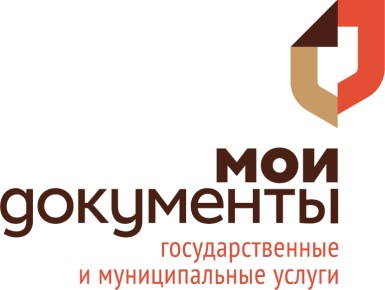                                         Дело № 00-0000000000.         Расписка (выписка) о получении документов:Подпись заявителя / представителя заявителя, подтверждающая сдачу документов в МФЦ:Прошу уведомления о ходе предоставления услуги направлять (отметить «V»)Согласен(а), что для улучшения качества предоставления государственных услуг на мой мобильный телефон может поступись SMS-сообщение с предложением произвести оценку качества оказанной мне услуги:Подтверждаю, что у меня имеются в наличии согласия на обработку персональных данных, обработка которых необходима для предоставления вышеназванной услуги, следующих лиц:ДОПОЛНИТЕЛЬНАЯ ИНФОРМАЦИЯ:Уважаемые заявители! В любом МФЦ Ростовской области (либо любом территориально обособленном структурном подразделении МФЦ Ростовской области) можно получить пароль для доступа к Порталу государственных услуг gosuslugi.ru.Результат оформления услуги получил:Приложение № 12к технологической схеме предоставления государственной услуги «Выдача повторного свидетельства о государственной регистрации акта гражданского состояния и иных документов, подтверждающих наличие либо отсутствие факта государственной регистрации акта гражданского состояния»Заявитель  (фамилия)(имя)(отчество (при наличии)извещается об отказе (отметить знаком V):(наименование акта гражданского состояния)Причина отказа  М.П.Приложение № 13к технологической схеме предоставления государственной услуги «Выдача повторного свидетельства о государственной регистрации акта гражданского состояния и иных документов, подтверждающих наличие либо отсутствие факта государственной регистрации акта гражданского состояния»Заявитель  Иванова(фамилия)Тамара(имя)Петровна(отчество (при наличии)извещается об отказе (отметить знаком V):(наименование акта гражданского состояния)Причина отказа:  повторное свидетельство о регистрации брака не может быть выдано в связи с тем, что брак не был зарегистрированМ.П.Приложение № 14к технологической схеме предоставления государственной услуги «Выдача повторного свидетельства о государственной регистрации акта гражданского состояния и иных документов, подтверждающих наличие либо отсутствие факта государственной регистрации акта гражданского состояния»Форма сопроводительного реестра приема-передачи документовЛист № __ из __РЕЕСТР № _________ от __.__.20__ г.передачи документов из  ___________________________________ в ______________________________________________Общее количество заявок (дел) по реестру -   _______________                                    Сдал _____________________  ______________   ______________  ______________	(ФИО)	(подпись)	(дата)	(время)Осуществлена передача _____ заявок (дел) по реестру: _______________                                                                    Принял _____________________  _____________   _____________  ______________		(ФИО)	(подпись)	(дата)	(время)Приложение № 15к технологической схеме предоставления государственной услуги «Выдача повторного свидетельства о государственной регистрации акта гражданского состояния и иных документов, подтверждающих наличие либо отсутствие факта государственной регистрации акта гражданского состояния»ИЗВЕЩЕНИЕ ОБ ОТСУТСТВИИ ЗАПИСИ
АКТА ГРАЖДАНСКОГО СОСТОЯНИЯ
№ ______________________________Дата выдачи  «____» ___________ 20____ г. Руководитель органа, осуществляющегогосударственную регистрациюактов гражданского состояния(уполномоченный работник)                          ____________________  		____________________							       (подпись)			      (расшифровка подписи) МППриложение № 16к технологической схеме предоставления государственной услуги «Выдача повторного свидетельства о государственной регистрации акта гражданского состояния и иных документов, подтверждающих наличие либо отсутствие факта государственной регистрации акта гражданского состояния»ИЗВЕЩЕНИЕ ОБ ОТСУТСТВИИ ЗАПИСИ
АКТА ГРАЖДАНСКОГО СОСТОЯНИЯ
№ __13543453436574354354_________Дата выдачи  01_» _декабря_ 2018_ г. Руководитель органа, осуществляющегогосударственную регистрациюактов гражданского состояния(уполномоченный работник)                          ____________________  		____________________							       (подпись)			      (расшифровка подписи) МППриложение № 17к технологической схеме предоставления государственной услуги «Выдача повторного свидетельства о государственной регистрации акта гражданского состояния и иных документов, подтверждающих наличие либо отсутствие факта государственной регистрации акта гражданского состояния»Форма сопроводительного реестра комплектов документов, передаваемых в отдел ЗАГС Администрации __________ районаЛист № __ из __Реестр от __________ № ___________передачи невостребованных результатов предоставления услуги из отдела обслуживания ___________ района МКУ «МФЦ города Ростова-на-Дону» 
(пункт обслуживания: ____________) в отдел ЗАГС Администрации __________ района(адрес: _________________________________________________)Общее количество сформированных пакетов документов - ___Приложение № 21 к соглашению о взаимодействии между МКУ «МФЦ города Ростова-на-Дону» 
и администрацией Октябрьского района города Ростова-на-Дону 
от 22.05.2017 г. № 5/17№ п/пПараметрЗначение параметра/состояние1.Наименование органа, предоставляющего услугуОтдел ЗАГС Администрации __________ района (города) (далее – отдел ЗАГС)2.Номер услуги в федеральном реестре 61401000100000214393.Полное наименование услугиВыдача повторного свидетельства о государственной регистрации акта гражданского состояния и иных документов, подтверждающих наличие либо отсутствие факта государственной регистрации акта гражданского состояния4.Краткое наименование услугиВыдача повторного свидетельства о государственной регистрации акта гражданского состояния и иных документов, подтверждающих наличие либо отсутствие факта государственной регистрации акта гражданского состояния5.Административный регламент предоставления  государственной услугиПриказ Министерства юстиции РФ от 28.12.2018 № 307 «Об утверждении Административного регламента предоставления государственной услуги по государственной регистрации актов гражданского состояния органами, осуществляющими государственную регистрацию актов гражданского состояния на территории Российской Федерации» (далее – Административный регламент)6.Перечень «подуслуг»нет7.Способы оценки качества предоставления государственной услуги1. Единый портал государственных услуг (далее - ЕПГУ).2. Терминальные устройства в МФЦ.3. Информационно-аналитический Интернет-портал единой сети МФЦ Ростовской области в информационно-телекоммуникационной сети «Интернет»: http://www.mfc61.ru (далее – Портал сети МФЦ).Срок предоставления в зависимости от условийСрок предоставления в зависимости от условийОснованияотказа в приеме документовОснованияотказа в предоставлении«подуслуги»Основания приостановления  предоставления «подуслуги»Срок приостанов ления предоставления «подуслуги»Плата за предоставление«подуслуги»Плата за предоставление«подуслуги»Плата за предоставление«подуслуги»Способ обращения за получением «подуслуги»Способ получения результата «подуслуги»при личном обращении в орган ЗАГС, где хранится первый экземпляр записи актапри подаче письменного запроса, в том числе через МФЦ, в орган ЗАГС, где хранится первый экземпляр записи актаОснованияотказа в приеме документовОснованияотказа в предоставлении«подуслуги»Основания приостановления  предоставления «подуслуги»Срок приостанов ления предоставления «подуслуги»Наличие платы (государственной пошлины)Реквизиты норматив ного право вого акта, являющегося основанием  для взимания платы (государственной пошлины)КБК для взимания платы (государственной пошлины), в том числе через МФЦСпособ обращения за получением «подуслуги»Способ получения результата «подуслуги»В день обращения при условии представления всех необходимых документовЗапрос заявителя о высылке повторного свидетельства рассматривается в течение 30 дней-Повторное свидетельство о государственной регистрации акта гражданского состояния не выдается:1) родителям (одному из родителей) ребенка, в отношении которого они лишены родительских прав или ограничены в родительских правах - свидетельство о рождении ребенка;2) лицам, расторгнувшим брак, и лицам, брак которых признан недействительным, - свидетельство о заключении брака. В предоставлении государственной услуги отказывается в случае отсутствия документов, необходимых для предоставления государственной услуги и подлежащих представлению заявителем.нет-Государственная пошлина, 350 рублей -за выдачу повторного свидетельства о государственной регистрации акта гражданского состояния; 200 рублей –за выдачу справок из архивов органов записи актов гражданского состояния.Налоговый кодекс Российской Федерации (часть вторая) от 05.08.2000 №117-ФЗ), Глава 25.3 «Государственная пошлина»Статья 333.26, пункт 1, подпункт 6 и 7318108050000100021101. Посредством обращения непосредственно в отдел ЗАГС;2. Через МФЦ;3. Через ЕПГУ.1. В отделе ЗАГС, предоставляющем услугу, на бумажном носителе;2. В МФЦ на бумажном носителе.Извещение об отказе направляется через ЕПГУ №Категория лиц, имеющих право на получение «подуслуги»Документ, подтверждающий правомочие заявителя соответствующей категории на получение «подуслуги»Установленныетребования к документу, подтверждающему правомочие заявителя соответствующей категории на получение «подуслуги»Наличие возможности подачи заявления на предоставление «подуслуги» представителями заявителяИсчерпывающий перечень лиц, имеющих право на подачу заявления от имени заявителяНаименование документа, подтверждающего право подачи заявления от имени заявителяУстановленные требования к документу, подтверждающему право подачи заявления от имени заявителя123456781.Лицо, в отношении которого составлена запись акта1. Паспорт гражданина Российской Федерации, удостоверяющий личность гражданина Российской Федерации на территории Российской Федерации (для граждан Российской Федерации)1. Должен быть действительным на срок обращения за предоставлением государственной услуги.2. Не должен содержать подчисток, приписок, зачеркнутых слов и других исправлений. 3. Не должен иметь повреждений, наличие которых не позволяет однозначно истолковать их содержание.Иное лицо, в случае представления нотариально удостоверенной доверенности от лица, в отношении которого составлена запись актаДоверенностьОригинал предъявляется для обозрения, к делу приобщается копия, заверенная сотрудником МФЦ.1.Лицо, в отношении которого составлена запись акта2. Паспорт гражданина Российской Федерации, являющийся документом, удостоверяющим личность гражданина Российской Федерации за пределами Российской Федерации (для граждан Российской Федерации, постоянно проживающих за пределами территории Российской Федерации)1. Должен быть действительным на срок обращения за предоставлением государственной услуги.2. Не должен содержать подчисток, приписок, зачеркнутых слов и других исправлений. 3. Не должен иметь повреждений, наличие которых не позволяет однозначно истолковать их содержание.Иное лицо, в случае представления нотариально удостоверенной доверенности от лица, в отношении которого составлена запись актаДоверенностьОригинал предъявляется для обозрения, к делу приобщается копия, заверенная сотрудником МФЦ.1.Лицо, в отношении которого составлена запись акта3. Паспорт гражданина иностранного государства, легализованный на территории Российской Федерации (для иностранных граждан)1. Должен быть действительным на срок обращения за предоставлением государственной услуги.2. Должен прилагаться нотариальный перевод документа.3. Не должен содержать подчисток, приписок, зачеркнутых слов и других исправлений. 4. Не должен иметь повреждений, наличие которых не позволяет однозначно истолковать их содержание.Иное лицо, в случае представления нотариально удостоверенной доверенности от лица, в отношении которого составлена запись акта-Оригинал предъявляется для обозрения, к делу приобщается копия, заверенная сотрудником МФЦ.-1.Лицо, в отношении которого составлена запись акта4. Удостоверение беженца в Российской Федерации (для беженцев)1. Должно быть действительным на срок обращения за предоставлением государственной услуги.2. Не должно содержать подчисток, приписок, зачеркнутых слов и других исправлений. 3. Не должно иметь повреждений, наличие которых не позволяет однозначно истолковать их содержание.Иное лицо, в случае представления нотариально удостоверенной доверенности от лица, в отношении которого составлена запись акта-Оригинал предъявляется для обозрения, к делу приобщается копия, заверенная сотрудником МФЦ.1.Лицо, в отношении которого составлена запись акта5. Свидетельство о рассмотрении ходатайства о признании беженцем на территории РФ по существу (для беженцев)1. Должно быть действительным на срок обращения за предоставлением государственной услуги.2. Не должно содержать подчисток, приписок, зачеркнутых слов и других исправлений. 3. Не должно иметь повреждений, наличие которых не позволяет однозначно истолковать их содержание.Иное лицо, в случае представления нотариально удостоверенной доверенности от лица, в отношении которого составлена запись акта-Оригинал предъявляется для обозрения, к делу приобщается копия, заверенная сотрудником МФЦ.1.Лицо, в отношении которого составлена запись акта6. Свидетельство о предоставлении временного убежища на территории РФ1. Должно быть действительным на срок обращения за предоставлением государственной услуги.2. Не должно содержать подчисток, приписок, зачеркнутых слов и других исправлений.3. Не должно иметь повреждений, наличие которых не позволяет однозначно истолковать их содержание.Иное лицо, в случае представления нотариально удостоверенной доверенности от лица, в отношении которого составлена запись акта-Оригинал предъявляется для обозрения, к делу приобщается копия, заверенная сотрудником МФЦ.1.Лицо, в отношении которого составлена запись акта7. Разрешение на временное проживание (для лиц без гражданства)1. Должно быть действительным на срок обращения за предоставлением государственной услуги.2. Не должно содержать подчисток, приписок, зачеркнутых слов и других исправлений. 3. Не должно иметь повреждений, наличие которых не позволяет однозначно истолковать их содержание.Иное лицо, в случае представления нотариально удостоверенной доверенности от лица, в отношении которого составлена запись акта-Оригинал предъявляется для обозрения, к делу приобщается копия, заверенная сотрудником МФЦ.1.Лицо, в отношении которого составлена запись акта8. Вид на жительство (для лиц без гражданства)1. Должен быть действительным на срок обращения за предоставлением государственной услуги;2. Не должен содержать подчисток, приписок, зачеркнутых слов и других исправлений. 3. Не должен иметь повреждений, наличие которых не позволяет однозначно истолковать их содержание.Иное лицо, в случае представления нотариально удостоверенной доверенности от лица, в отношении которого составлена запись акта-Оригинал предъявляется для обозрения, к делу приобщается копия, заверенная сотрудником МФЦ.9. Временное удостоверение личности гражданина РФ формы 2-П 1. Должно быть действительным на срок обращения за предоставлением государственной услуги.2. Не должно содержать подчисток, приписок, зачеркнутых слов и других исправлений. 3. Не должно иметь повреждений, наличие которых не позволяет однозначно истолковать его содержание.№Категория документаНаименование документов, которые представляет заявитель для получения «подуслуги»Количество необходимых экземпляров документа с указанием подлинник/копияДокумент, предоставляемый по условиюУстановленные требования к документуФорма (шаблон) документаОбразец документа/ /заполнения документаI. Документы, необходимые для предоставления государственной услуги, подлежащие представлению заявителемI. Документы, необходимые для предоставления государственной услуги, подлежащие представлению заявителемI. Документы, необходимые для предоставления государственной услуги, подлежащие представлению заявителемI. Документы, необходимые для предоставления государственной услуги, подлежащие представлению заявителемI. Документы, необходимые для предоставления государственной услуги, подлежащие представлению заявителемI. Документы, необходимые для предоставления государственной услуги, подлежащие представлению заявителемI. Документы, необходимые для предоставления государственной услуги, подлежащие представлению заявителемI. Документы, необходимые для предоставления государственной услуги, подлежащие представлению заявителемI. Документы, необходимые для предоставления государственной услуги, подлежащие представлению заявителем1.Заявление Заявление о выдачи повторного свидетельства или справки1экз.ОригиналнетДолжно быть заполнено четким, разборчивым почерком.Приложения № 1,3,5,7, 9 к технологической схеме Приложения № 2,4,6,8,10,   к технологической схеме 2.Документ, удостоверяющий личность заявителя 2.1. Паспорт гражданина Российской Федерации, удостоверяющий личность гражданина Российской Федерации на территории Российской Федерации (для граждан Российской Федерации)1экз.Оригинал для обозрения к делу приобщается копиянет1. Должен быть действительным на срок обращения за предоставлением государственной услуги.2. Не должен содержать подчисток, приписок, зачеркнутых слов и других исправлений.3. Не должен иметь повреждений, наличие которых не позволяет однозначно истолковать их содержание.--2.Документ, удостоверяющий личность заявителя 2.2. Паспорт гражданина Российской Федерации, являющийся документом, удостоверяющим личность гражданина Российской Федерации за пределами Российской Федерации (для граждан Российской Федерации, постоянно проживающих за пределами территории Российской Федерации)1экз.Оригинал для обозрения к делу приобщается копиянет1. Должен быть действительным на срок обращения за предоставлением государственной услуги.2. Не должен содержать подчисток, приписок, зачеркнутых слов и других исправлений.3. Не должен иметь повреждений, наличие которых не позволяет однозначно истолковать их содержание.--2.Документ, удостоверяющий личность заявителя 2.3. Паспорт гражданина иностранного государства, легализованный на территории Российской Федерации (для иностранных граждан)1экз.Оригинал для обозрения к делу приобщается копиянет1. Должен быть действительным на срок обращения за предоставлением государственной услуги.2. Должен прилагаться нотариальный перевод документа.3. Не должен содержать подчисток, приписок, зачеркнутых слов и других исправлений. 4. Не должен иметь повреждений, наличие которых не позволяет однозначно истолковать их содержание.--2.Документ, удостоверяющий личность заявителя 2.4. Удостоверение беженца в Российской Федерации (для беженцев)1экз.Оригинал для обозрения к делу приобщается копиянет1. Должно быть действительным на срок обращения за предоставлением государственной услуги.2. Не должно содержать подчисток, приписок, зачеркнутых слов и других исправлений.3. Не должно иметь повреждений, наличие которых не позволяет однозначно истолковать их содержание.--2.Документ, удостоверяющий личность заявителя 2.5. Свидетельство о рассмотрении ходатайства о признании беженцем на территории РФ по существу (для беженцев)1экз.Оригинал для обозрения к делу приобщается копиянет1. Должно быть действительным на срок обращения за предоставлением государственной услуги.2. Не должно содержать подчисток, приписок, зачеркнутых слов и других исправлений. 3. Не должно иметь повреждений, наличие которых не позволяет однозначно истолковать их содержание.--2.Документ, удостоверяющий личность заявителя 2.6. Свидетельство о предоставлении временного убежища на территории РФ1экз.Оригинал для обозрения к делу приобщается копиянет1. Должно быть действительным на срок обращения за предоставлением государственной услуги.2. Не должно содержать подчисток, приписок, зачеркнутых слов и других исправлений. 3. Не должно иметь повреждений, наличие которых не позволяет однозначно истолковать их содержание.--2.Документ, удостоверяющий личность заявителя 2.7. Разрешение на временное проживание (для лиц без гражданства)1экз.Оригинал для обозрения к делу приобщается копиянет1. Должно быть действительным на срок обращения за предоставлением государственной услуги.2. Не должно содержать подчисток, приписок, зачеркнутых слов и других исправлений. 3. Не должно иметь повреждений, наличие которых не позволяет однозначно истолковать их содержание.--2.Документ, удостоверяющий личность заявителя 2.8. Вид на жительство (для лиц без гражданства)1экз.Оригинал для обозрения к делу приобщается копиянет1. Должен быть действительным на срок обращения за предоставлением государственной услуги.2. Не должен содержать подчисток, приписок, зачеркнутых слов и других исправлений. 3. Не должен иметь повреждений, наличие которых не позволяет однозначно истолковать их содержание.2.Документ, удостоверяющий личность заявителя 2.9. Временное удостоверение личности гражданина РФ формы 2-П1экз.Оригинал для обозрения к делу приобщается копиянет1. Должно быть действительным на срок обращения за предоставлением государственной услуги.2. Не должно содержать подчисток, приписок, зачеркнутых слов и других исправлений. 3. Не должно иметь повреждений, наличие которых не позволяет однозначно истолковать их содержание.--3.Документы, подтверждающие право заявителя на получение повторного свидетельства (справки) о государственной регистрации акта гражданского состояния (согласно приказу Минюста России от 19.08.2016 № 194)3.1. Документы, подтверждающие изменение (перемену) фамилии, имени и отчества заявителя:3.1.1. свидетельство (справка) о заключении брака либо его (ее) нотариально удостоверенные копии;3.1.2. свидетельство (справка) о расторжении брака либо его (ее) нотариально удостоверенные копии;3.1.3. свидетельство (справка) о перемене имени либо его (ее) нотариально удостоверенные копии.1экз.Оригинал для обозрения к делу приобщается копияВ случае если имели место изменения ФИО заявителя1. Не должны содержать подчисток, приписок, зачеркнутых слов и других исправлений. 2. Не должны иметь повреждений, наличие которых не позволяет однозначно истолковать их содержание.--3.2. Нотариально удостоверенная доверенность от лица, имеющего право на получении повторного свидетельства или иного документа (справки), подтверждающего (щей) факт государственной регистрации акта гражданского состояния1 экз.Оригинал для обозрения к делу приобщается копияВ случае, если с запросом обращается представитель лица, имеющего право на получении повторного свидетельства или иного документа (справки), подтверждающего (щей) факт государственной регистрации акта гражданского состояния1. Должна быть действительным на срок обращения за предоставлением государственной услуги.2. Не должна содержать подчисток, приписок, зачеркнутых слов и других исправлений. 3. Не должна иметь повреждений, наличие которых не позволяет однозначно истолковать их содержание. К нотариально удостоверенным доверенностям приравниваются:1) доверенности военнослужащих и других лиц, находящихся на излечении в госпиталях, санаториях и других военно-лечебных учреждениях, которые удостоверены начальником такого учреждения, его заместителем по медицинской части, а при их отсутствии старшим или дежурным врачом;2) доверенности военнослужащих, а в пунктах дислокации воинских частей, соединений, учреждений и военно-учебных заведений, где нет нотариальных контор и других органов, совершающих нотариальные действия, также доверенности работников, членов их семей и членов семей военнослужащих, которые удостоверены командиром (начальником) этих части, соединения, учреждения или заведения;3) доверенности лиц, находящихся в местах лишения свободы, которые удостоверены начальником соответствующего места лишения свободы;4) доверенности совершеннолетних дееспособных граждан, проживающих в стационарных организациях социального обслуживания, которые удостоверены администрацией этой организации или руководителем (его заместителем) соответствующего органа социальной защиты населения.--II. Документы, необходимые для предоставления государственной услуги, которые находятся в распоряжении иных органов и которые заявитель вправе представить по собственной инициативеII. Документы, необходимые для предоставления государственной услуги, которые находятся в распоряжении иных органов и которые заявитель вправе представить по собственной инициативеII. Документы, необходимые для предоставления государственной услуги, которые находятся в распоряжении иных органов и которые заявитель вправе представить по собственной инициативеII. Документы, необходимые для предоставления государственной услуги, которые находятся в распоряжении иных органов и которые заявитель вправе представить по собственной инициативеII. Документы, необходимые для предоставления государственной услуги, которые находятся в распоряжении иных органов и которые заявитель вправе представить по собственной инициативеII. Документы, необходимые для предоставления государственной услуги, которые находятся в распоряжении иных органов и которые заявитель вправе представить по собственной инициативеII. Документы, необходимые для предоставления государственной услуги, которые находятся в распоряжении иных органов и которые заявитель вправе представить по собственной инициативеII. Документы, необходимые для предоставления государственной услуги, которые находятся в распоряжении иных органов и которые заявитель вправе представить по собственной инициативеII. Документы, необходимые для предоставления государственной услуги, которые находятся в распоряжении иных органов и которые заявитель вправе представить по собственной инициативе1.Документ, подтверждающий внесение платы за выдачу повторного свидетельства (справки)Квитанция,Чек-ордер1экз.Оригинал1. В квитанции (чек-ордере) должны быть указаны реквизиты получателя платежа (ИНН, КБК, расчетный счет, наименование и др.)2. Не должен иметь повреждений, наличие которых не позволяет однозначно истолковать их содержание.--Реквизиты актуальной технологической карты межведомственного взаимодействияНаименование запрашиваемого документа (сведения)Перечень и состав сведений, запрашиваемых в рамках межведомственного информационного взаимодействияНаименование органа (организации) направляющего(ей)межведомственный запросНаименование органа (организации) в адрес которого(ой) направляется межведомственный запросSIDэлектронного сервиса/ наименование вида сведенийСрокосуществления межведомственного информациионоговзаимодействияФормы (шаблоны) межведомственного запроса и ответа на межведомственный запросОбразец заполнения форм межведомственного запроса и ответа на межведомственный запрос123456789–Сведения, подтверждающие перечисление платы за предоставление государственной услугиСведения о госпошлинеОрган ЗАГСФедеральное казначействоПредоставление информации об уплате1 рабочий день – направление запроса;5 рабочих дней –получение ответа;1 рабочий день – приобщение ответа к делу--№Документ/документы, являющиеся результатом «подуслуги»Требования к документу/документам, являющимся результатом «подуслуги»Характеристика результата «подуслуги» (положительный/отрицательный)Форма документа/документов, являющегося(ихся) результатом «подуслуги»Образец документа/документов, являющегося(ихся) результатом «подуслуги»Способ получения результата «подуслуги» Срок хранения невостребованных заявителем результатов «подуслуги»Срок хранения невостребованных заявителем результатов «подуслуги»№Документ/документы, являющиеся результатом «подуслуги»Требования к документу/документам, являющимся результатом «подуслуги»Характеристика результата «подуслуги» (положительный/отрицательный)Форма документа/документов, являющегося(ихся) результатом «подуслуги»Образец документа/документов, являющегося(ихся) результатом «подуслуги»Способ получения результата «подуслуги» в органев МФЦ1234567891.Повторное свидетельство о государственной регистрации 1. Подписывается руководителем отдела ЗАГС.2. Заверяется печатью органа ЗАГС.Положительный1. В отделе ЗАГС, предоставляющем услугу;2. В МФЦ.2.Справка1. Подписывается руководителем отдела ЗАГС.2. Заверяется печатью органа ЗАГС.Положительный1. В отделе ЗАГС, предоставляющем услугу;2. В МФЦ.3.Извещение об отказе в предоставлении государственной услуги1. Подписывается руководителем отдела ЗАГС или уполномоченным должностным лицом.2. Заверяется печатью органа ЗАГС.отрицательныйПриложение № 12 к технологической схемеПриложение  № 13 к технологической схеме1. В органе ЗАГС, предоставляющем услугу, на бумажном носителе. 2. В МФЦ в виде документа на бумажном носителе. 3. На ЕПГУ (в случае поступления запроса через ЕПГУ).-30 календарных дней со дня получения результата от отдела ЗАГС4.Извещение об отсутствии записи акта (Форма № 13 пункт 2 статьи 74 Федерального закона № 143-ФЗ «Об актах гражданского состояния»)1. Подписывается руководителем отдела ЗАГС или уполномоченным должностным лицом.2. Заверяется печатью органа ЗАГС.отрицательныйПриложение № 15 к технологической схемеПриложение  № 16 к технологической схеме1. В органе ЗАГС, предоставляющем услугу, на бумажном носителе. 2. В МФЦ в виде документа на бумажном носителе. 3. На ЕПГУ (в случае поступления запроса через ЕПГУ).-30 календарных дней со дня получения результата от отдела ЗАГС№Наименование процедуры процессаОсобенности исполнения процедуры процессаСроки исполнения процедуры (процесса)Исполнитель процедуры процессаРесурсы, необходимые для выполнения процедуры процессаФормы документов, необходимые для выполнения процедуры процессаУстановление личности заявителяУстанавливает личность заявителей на основании документов, удостоверяющих личность. Проверяет срок действия представленного документа и соответствие данных документа данным, указанным в заявлении о предоставлении услуги.В день обращенияСотрудник отдела ЗАГС;сотрудник МФЦ––Изучение и проверка документовПроверяет комплектность документов и их оформление.Если представленные вместе с оригиналами копии документов не заверены в установленном порядке (и их заверение не предусмотрено законодательством), сотрудник, осуществляющий прием документов, сравнив копии документов с их оригиналами, на копиях выполняет надпись об их соответствии оригиналам (либо ставит штамп «Копия верна»), заверяет своей подписью с указанием фамилии и инициалов.В случае представления заявителем подлинника документа, представление которого в подлиннике не требуется, сотрудник, осуществляющий прием документов, на копии такого документа выполняет надпись об их соответствии оригиналу (либо ставит штамп «Копия верна»), заверяет своей подписью с указанием фамилии и инициалов.Подлинник документа возвращается заявителю, а копия приобщается к пакету документов, принятых от заявителя.В случае выявления оснований для отказа в предоставлении услуги, информирует заявителя о возможности отказа. В случае если заявитель настаивает на подаче документов без устранения выявленных нарушений, принимает заявление с прилагаемыми документами (в случае, если заявитель заполнил его сам) либо распечатывает заявление из информационной системы МФЦ (в случае обращения заявителя в МФЦ)В день обращенияСотрудник МФЦ или специалист отдела ЗАГСРегистрация в ИС МФЦ (при исполнении процедуры в МФЦ)Регистрирует заявителей в информационной системе МФЦ.Распечатывает бланк заявления с присвоением регистрационного номера дела и отдает для проверки правильности указанных сведений и подписания заявителям.В день обращенияСотрудник МФЦдоступ к ИИС МФЦ–Регистрация запроса (при исполнении процедуры в отделе ЗАГС, в том числе посредством ЕПГУ)  Специалист отдела ЗАГС:- регистрирует заявителей; - вносит сведения, необходимые для заполнения заявления, в автоматизированную информационную систему отдела ЗАГС (далее – ФГИС «ФГИС «ЕГР ЗАГС»»); - распечатывает заявление из ФГИС «ЕГР ЗАГС»;- передает на подпись заявителям;- в случае поступления от МФЦ делает соответствующую отметку. Запрос с ЕПГУ автоматически поступает в ФГИС «ЕГР ЗАГС». При этом специалист отдела ЗАГС:1. проверяет поступление запроса в ФГИС «ЕГР ЗАГС» не реже чем один раз в течение рабочего дня;2. поступивший запрос, специалист отдела ЗАГС распечатывает, после чего обновляется его статус в личном кабинете ЕПГУ на «принято ведомством» автоматически.3. присваивает запросу регистрационный номерВ день обращения (при личном обращении заявителя в отдел ЗАГС) В день поступления запроса в отдел ЗАГС (в случае поступления запроса от МФЦ)Сотрудник отдела ЗАГСдоступ к ФГИС «ЕГР ЗАГС»Подготовка расписки (выписки) (только в случае подачи заявления в МФЦ)Готовит расписку (выписку) о приеме и регистрации комплекта документов, формируемую в информационной системе МФЦ.Расписка (выписка) готовится в  двух экземплярах. Первый экземпляр выдается заявителям, второй вместе с комплектом документов передается в отдел.В расписку (выписку) включаются только необходимые документы, представленные заявителем, и которые предаются в отдел ЗАГС .Каждый экземпляр расписки подписывается специалистом МФЦ, ответственным за прием документов, и одним из заявителей.В день обращенияСотрудник МФЦ–Расписка (выписка) формируемая в ИС МФЦ, Приложение № 11 к технологической схеме   Выдача расписки (выписки) (только в случае подачи заявления в МФЦ)Выдает заявителю (представителю заявителя) расписку (выписку) о приеме и регистрации комплекта документовВ день обращенияСотрудник МФЦ––Отправка межведомственных запросовФормирует межведомственные запросы о представлении документов (сведений), указанных в Разделе 5 настоящей технологической схемы, в случае, если они не были представлены заявителем самостоятельно1 рабочий день со дня регистрации комплекта документов1 рабочий день со дня получения комплекта документов от МФЦСотрудник отдела ЗАГС- доступ к СМЭВ Подготовка комплекта документов и передача его в отдел ЗАГС (в случае обращения заявителя в МФЦ) Формирует пакет документов, представляемый заявителем, для передачи в орган ЗАГС.Пакет документов, включающий заявление, документы, необходимые для предоставления государственной услуги, передает в орган ЗАГС с сопроводительным реестром.1 рабочий день с момента приема документов от заявителяСотрудник МФЦ доступ к ИС МФЦСопроводительный реестр (Приложение № 14)Прием пакета документов (только в случае подачи заявления в МФЦ)Принимает пакет документов на бумажном носителе. Ставит отметку на реестре.В день приема документов из МФЦСотрудник отдела ЗАГСдоступ к ФГИС «ЕГР ЗАГС» –Проверка документов, представленных заявителем Проверяет комплектность документов и их оформление.При наличии хотя бы одного из оснований для отказа, предусмотренных в Разделе 2 настоящей технологической схемы требованиям, заявителю направляется извещение об отказе.В день государственной регистрацииСотрудник отдела ЗАГС–Поиск записи акта в архивеСпециалист отдела ЗАГС осуществляет поиск необходимой записи акта в архиве отдела ЗАГС: по электронному регистру, по алфавитным книгам, методом полистной обработки книг записей актов.В течении 30 днейСотрудник отдела ЗАГСдоступ к ФГИС «ЕГР ЗАГС», к архиву отдела ЗАГС Печать повторного свидетельства, справки или извещения об отсутствии записи актов гражданского состояния.Специалист отдела ЗАГС распечатывает повторное свидетельство, справку или извещение. В день обнаружения записи актаСотрудник отдела ЗАГСДоступ к ФГИС «ЕГР ЗАГС»Подготовка свидетельств для передачи в МФЦ Специалист отдела ЗАГС вписывает заполненные свидетельства в журнал учета свидетельств (справок, извещений) и передает их под роспись сотруднику МФЦ. Свидетельства направляются в МФЦ сопроводительным реестром.Не позднее 2 рабочих дней до даты окончания срока предоставления государственной услугиСотрудник отдела ЗАГСПриложение № 14 к технологической схемеВыдача повторных свидетельств  заявителямСотрудник МФЦ выдает повторные свидетельства (справки, извещения) о государственной регистрации заявителю.В течении одного рабочего дня с момента получения свидетельств в МФЦСотрудник МФЦПередача невостребованных свидетельств (справок, извещений) в отдел ЗАГС(в случае неявки заявителя)В случае неявки заявителя за свидетельством (справкой, извещением) в течении 30 дней с момента получения свидетельств в МФЦ, сотрудник МФЦ подготавливает реестр невыданных (невостребованных) заявителем свидетельств (справок, извещений) и передает невостребованные свидетельства (справки, извещения) в отдел ЗАГСПо истечении 30 дней с момента получения свидетельств в МФЦСотрудник МФЦПриложение № 17 к технологической схемеСпособ получения заявителем информации о сроках и порядке предоставления «подуслуги»Способ записи на прием в орган, МФЦ для подачи запроса о предоставлении «подуслуги»Способ формирования запроса о предоставлении «подуслуги»Способ приема и регистрации органом, предоставляющим услугу, запроса о предоставлении «подуслуги» и иных документов, необходимых для предоставления «подуслуги»Способ оплаты заявителем государственной пошлины за предоставление «подуслуги» и уплаты иных платежей, взимаемых в соответствии с законодательством Российской ФедерацииСпособ получения сведений о ходе выполнения запроса о предоставлении «подуслуги»Способ подачи жалобы на нарушение порядка предоставления «подуслуги» и досудебного (внесудебного) обжалования решений и действий (бездействия) органа в процессе получения «подуслуги»1234567- ЕПГУ: www.gosuslugi.ru;- адрес Портала сети МФЦ: http://www.mfc61.ruнетДля получения государственной услуги в электронном виде необходимо:  - заполнить заявление (данные, указанные заявителем при регистрации на едином портале государственных услуг, автоматически заполняют соответствующие поля заявления); - внести недостающую информацию;- отправить заявление.Запрос с ЕПГУ автоматически поступает в ЕГР ЗАГС.Специалист отдела ЗАГС:1. проверяет поступление запроса в ЕГР ЗАГС не реже чем один раз в течение рабочего дня;2. поступивший запрос, специалист отдела ЗАГС распечатывает, после чего обновляется на статус «принято к рассмотрению» автоматически.Получение заявителем сведений о ходе выполнения запроса о предоставлении государственной услуги осуществляется на ЕПГУ.В электронном виде жалоба может быть подана Заявителем посредством:- ЕПГУ;Заявление поступило:Заявление поступило:Заявление поступило:Заявление поступило:Заявление поступило:Заявление поступило:Заявление поступило:Заявление поступило:Заявление поступило:личный приемличный приемличный приемличный приемличный приемличный приемличный приемличный прием(наименование органа, осуществляющего государственнуюрегистрацию актов гражданского состояния)(наименование органа, осуществляющего государственнуюрегистрацию актов гражданского состояния)(наименование органа, осуществляющего государственнуюрегистрацию актов гражданского состояния)(наименование органа, осуществляющего государственнуюрегистрацию актов гражданского состояния)(наименование органа, осуществляющего государственнуюрегистрацию актов гражданского состояния)(наименование органа, осуществляющего государственнуюрегистрацию актов гражданского состояния)(наименование органа, осуществляющего государственнуюрегистрацию актов гражданского состояния)(наименование органа, осуществляющего государственнуюрегистрацию актов гражданского состояния)(наименование органа, осуществляющего государственнуюрегистрацию актов гражданского состояния)(наименование органа, осуществляющего государственнуюрегистрацию актов гражданского состояния)через Единый портал государственных
через Единый портал государственных
через Единый портал государственных
через Единый портал государственных
через Единый портал государственных
через Единый портал государственных
через Единый портал государственных
через Единый портал государственных
и муниципальных услуг (функций)и муниципальных услуг (функций)и муниципальных услуг (функций)и муниципальных услуг (функций)и муниципальных услуг (функций)и муниципальных услуг (функций)и муниципальных услуг (функций)и муниципальных услуг (функций)и муниципальных услуг (функций)через многофункциональный центр
через многофункциональный центр
через многофункциональный центр
через многофункциональный центр
через многофункциональный центр
через многофункциональный центр
через многофункциональный центр
через многофункциональный центр
предоставления государственных и муниципальных
предоставления государственных и муниципальных
предоставления государственных и муниципальных
предоставления государственных и муниципальных
предоставления государственных и муниципальных
предоставления государственных и муниципальных
предоставления государственных и муниципальных
предоставления государственных и муниципальных
предоставления государственных и муниципальных
(фамилия, имя, отчество (при наличии) заявителя)(фамилия, имя, отчество (при наличии) заявителя)(фамилия, имя, отчество (при наличии) заявителя)(фамилия, имя, отчество (при наличии) заявителя)(фамилия, имя, отчество (при наличии) заявителя)услугуслугуслугуслугуслугуслугуслугуслугуслуг,почтовая связьпочтовая связьпочтовая связьпочтовая связьпочтовая связьпочтовая связьпочтовая связьпочтовая связьЗаявление принято	«Заявление принято	«Заявление принято	«»20 г.,(адрес места жительства)(адрес места жительства)(адрес места жительства)(адрес места жительства)(адрес места жительства)рег. №рег. №(номер дела ИИС ЕС МФЦ РО (для МФЦ)(номер дела ИИС ЕС МФЦ РО (для МФЦ)(номер дела ИИС ЕС МФЦ РО (для МФЦ)(номер дела ИИС ЕС МФЦ РО (для МФЦ)(номер дела ИИС ЕС МФЦ РО (для МФЦ)(номер дела ИИС ЕС МФЦ РО (для МФЦ)(номер дела ИИС ЕС МФЦ РО (для МФЦ)(Ф.И.О. работника МФЦ (для МФЦ))(Ф.И.О. работника МФЦ (для МФЦ))(Ф.И.О. работника МФЦ (для МФЦ))(Ф.И.О. работника МФЦ (для МФЦ))(Ф.И.О. работника МФЦ (для МФЦ))(Ф.И.О. работника МФЦ (для МФЦ))(Ф.И.О. работника МФЦ (для МФЦ))(Ф.И.О. работника МФЦ (для МФЦ))(Ф.И.О. работника МФЦ (для МФЦ)),(фамилия, инициалы и подпись должностного лица)(фамилия, инициалы и подпись должностного лица)(фамилия, инициалы и подпись должностного лица)(фамилия, инициалы и подпись должностного лица)(фамилия, инициалы и подпись должностного лица)(фамилия, инициалы и подпись должностного лица)(фамилия, инициалы и подпись должностного лица)(фамилия, инициалы и подпись должностного лица)(фамилия, инициалы и подпись должностного лица)(фамилия, инициалы и подпись должностного лица)(фамилия, инициалы и подпись должностного лица)(фамилия, инициалы и подпись должностного лица)(фамилия, инициалы и подпись должностного лица)(фамилия, инициалы и подпись должностного лица)(фамилия, инициалы и подпись должностного лица)(фамилия, инициалы и подпись должностного лица)(фамилия, инициалы и подпись должностного лица)(фамилия, инициалы и подпись должностного лица)(наименование документа, удостоверяющего личность)(наименование документа, удостоверяющего личность)(наименование документа, удостоверяющего личность)(наименование документа, удостоверяющего личность)(наименование документа, удостоверяющего личность)(фамилия, инициалы и подпись должностного лица)(фамилия, инициалы и подпись должностного лица)(фамилия, инициалы и подпись должностного лица)(фамилия, инициалы и подпись должностного лица)(фамилия, инициалы и подпись должностного лица)(фамилия, инициалы и подпись должностного лица)(фамилия, инициалы и подпись должностного лица)(фамилия, инициалы и подпись должностного лица)(фамилия, инициалы и подпись должностного лица)серия№,(фамилия, инициалы и подпись должностного лица)(фамилия, инициалы и подпись должностного лица)(фамилия, инициалы и подпись должностного лица)(фамилия, инициалы и подпись должностного лица)(фамилия, инициалы и подпись должностного лица)(фамилия, инициалы и подпись должностного лица)(фамилия, инициалы и подпись должностного лица)(фамилия, инициалы и подпись должностного лица)(фамилия, инициалы и подпись должностного лица)(фамилия, инициалы и подпись должностного лица)(фамилия, инициалы и подпись должностного лица)(фамилия, инициалы и подпись должностного лица)(фамилия, инициалы и подпись должностного лица)(фамилия, инициалы и подпись должностного лица)(фамилия, инициалы и подпись должностного лица)(фамилия, инициалы и подпись должностного лица)(фамилия, инициалы и подпись должностного лица)(фамилия, инициалы и подпись должностного лица)(наименование органа, выдавшего документ)(наименование органа, выдавшего документ)(наименование органа, выдавшего документ)(наименование органа, выдавшего документ)(наименование органа, выдавшего документ)(фамилия, инициалы и подпись должностного лица)(фамилия, инициалы и подпись должностного лица)(фамилия, инициалы и подпись должностного лица)(фамилия, инициалы и подпись должностного лица)(фамилия, инициалы и подпись должностного лица)(фамилия, инициалы и подпись должностного лица)(фамилия, инициалы и подпись должностного лица)(фамилия, инициалы и подпись должностного лица)(фамилия, инициалы и подпись должностного лица),(фамилия, инициалы и подпись должностного лица)(фамилия, инициалы и подпись должностного лица)(фамилия, инициалы и подпись должностного лица)(фамилия, инициалы и подпись должностного лица)(фамилия, инициалы и подпись должностного лица)(фамилия, инициалы и подпись должностного лица)(фамилия, инициалы и подпись должностного лица)(фамилия, инициалы и подпись должностного лица)(фамилия, инициалы и подпись должностного лица)(фамилия, инициалы и подпись должностного лица)(фамилия, инициалы и подпись должностного лица)(фамилия, инициалы и подпись должностного лица)(фамилия, инициалы и подпись должностного лица)(фамилия, инициалы и подпись должностного лица)(фамилия, инициалы и подпись должностного лица)(фамилия, инициалы и подпись должностного лица)(фамилия, инициалы и подпись должностного лица)(фамилия, инициалы и подпись должностного лица)(дата выдачи)(дата выдачи)(дата выдачи)(дата выдачи)(дата выдачи)(фамилия, инициалы и подпись должностного лица)(фамилия, инициалы и подпись должностного лица)(фамилия, инициалы и подпись должностного лица)(фамилия, инициалы и подпись должностного лица)(фамилия, инициалы и подпись должностного лица)(фамилия, инициалы и подпись должностного лица)(фамилия, инициалы и подпись должностного лица)(фамилия, инициалы и подпись должностного лица)(фамилия, инициалы и подпись должностного лица)(фамилия, инициалы и подпись должностного лица)(фамилия, инициалы и подпись должностного лица)(фамилия, инициалы и подпись должностного лица)(фамилия, инициалы и подпись должностного лица)(фамилия, инициалы и подпись должностного лица)(фамилия, инициалы и подпись должностного лица)(фамилия, инициалы и подпись должностного лица)(фамилия, инициалы и подпись должностного лица)(фамилия, инициалы и подпись должностного лица)(контактный телефон)(контактный телефон)(контактный телефон)(контактный телефон)(контактный телефон)повторное свидетельство о рождениисправку о рождениифамилияфамилияимяотчествоотчестводата рождения	«дата рождения	«дата рождения	«дата рождения	«» г.место рожденияместо рожденияместо рожденияотец(фамилия, имя, отчество (при наличии))(фамилия, имя, отчество (при наличии))(фамилия, имя, отчество (при наличии))(фамилия, имя, отчество (при наличии))(фамилия, имя, отчество (при наличии))(фамилия, имя, отчество (при наличии))(фамилия, имя, отчество (при наличии))(фамилия, имя, отчество (при наличии))(фамилия, имя, отчество (при наличии))(фамилия, имя, отчество (при наличии))(фамилия, имя, отчество (при наличии))(фамилия, имя, отчество (при наличии))(фамилия, имя, отчество (при наличии))мать(фамилия, имя, отчество (при наличии))(фамилия, имя, отчество (при наличии))(фамилия, имя, отчество (при наличии))(фамилия, имя, отчество (при наличии))(фамилия, имя, отчество (при наличии))(фамилия, имя, отчество (при наличии))(фамилия, имя, отчество (при наличии))(фамилия, имя, отчество (при наличии))(фамилия, имя, отчество (при наличии))(фамилия, имя, отчество (при наличии))(фамилия, имя, отчество (при наличии))(фамилия, имя, отчество (при наличии))(фамилия, имя, отчество (при наличии))место государственной регистрацииместо государственной регистрацииместо государственной регистрацииместо государственной регистрацииместо государственной регистрацииместо государственной регистрации(наименование органа, которым была произведена государственная регистрация рождения)(наименование органа, которым была произведена государственная регистрация рождения)(наименование органа, которым была произведена государственная регистрация рождения)(наименование органа, которым была произведена государственная регистрация рождения)(наименование органа, которым была произведена государственная регистрация рождения)(наименование органа, которым была произведена государственная регистрация рождения)(наименование органа, которым была произведена государственная регистрация рождения)(наименование органа, которым была произведена государственная регистрация рождения)(наименование органа, которым была произведена государственная регистрация рождения)(наименование органа, которым была произведена государственная регистрация рождения)(наименование органа, которым была произведена государственная регистрация рождения)(наименование органа, которым была произведена государственная регистрация рождения)(наименование органа, которым была произведена государственная регистрация рождения)(наименование органа, которым была произведена государственная регистрация рождения)дата государственной регистрации1	«дата государственной регистрации1	«дата государственной регистрации1	«дата государственной регистрации1	«дата государственной регистрации1	«» г.номер записи акта1номер записи акта1Документ прошу выдать в связи сДокумент прошу выдать в связи сДокумент прошу выдать в связи сДокумент прошу выдать в связи сПрошу указать следующие иные сведенияПрошу указать следующие иные сведенияПрошу указать следующие иные сведенияПрошу указать следующие иные сведенияПрошу указать следующие иные сведенияПрошу указать следующие иные сведенияПрошу указать следующие иные сведенияДокумент прошу выслать вДокумент прошу выслать вДокумент прошу выслать в(наименование органа, осуществляющего государственную регистрацию актов гражданского состояния)(наименование органа, осуществляющего государственную регистрацию актов гражданского состояния)(наименование органа, осуществляющего государственную регистрацию актов гражданского состояния)(наименование органа, осуществляющего государственную регистрацию актов гражданского состояния)(наименование органа, осуществляющего государственную регистрацию актов гражданского состояния)(наименование органа, осуществляющего государственную регистрацию актов гражданского состояния)(наименование органа, осуществляющего государственную регистрацию актов гражданского состояния)(наименование органа, осуществляющего государственную регистрацию актов гражданского состояния)(наименование органа, осуществляющего государственную регистрацию актов гражданского состояния)(наименование органа, осуществляющего государственную регистрацию актов гражданского состояния)(наименование органа, осуществляющего государственную регистрацию актов гражданского состояния)«»20 г.(подпись)Заявление поступило:Заявление поступило:Заявление поступило:Заявление поступило:Заявление поступило:Заявление поступило:Заявление поступило:Заявление поступило:Заявление поступило:ЗАГС  Ленинского района г. Ростова-на-ДонуЗАГС  Ленинского района г. Ростова-на-ДонуЗАГС  Ленинского района г. Ростова-на-ДонуЗАГС  Ленинского района г. Ростова-на-ДонуЗАГС  Ленинского района г. Ростова-на-Донуличный приемличный приемличный приемличный приемличный приемличный приемличный приемличный прием(наименование органа, осуществляющего государственнуюрегистрацию актов гражданского состояния)(наименование органа, осуществляющего государственнуюрегистрацию актов гражданского состояния)(наименование органа, осуществляющего государственнуюрегистрацию актов гражданского состояния)(наименование органа, осуществляющего государственнуюрегистрацию актов гражданского состояния)(наименование органа, осуществляющего государственнуюрегистрацию актов гражданского состояния)(наименование органа, осуществляющего государственнуюрегистрацию актов гражданского состояния)(наименование органа, осуществляющего государственнуюрегистрацию актов гражданского состояния)(наименование органа, осуществляющего государственнуюрегистрацию актов гражданского состояния)(наименование органа, осуществляющего государственнуюрегистрацию актов гражданского состояния)(наименование органа, осуществляющего государственнуюрегистрацию актов гражданского состояния)через Единый портал государственных
через Единый портал государственных
через Единый портал государственных
через Единый портал государственных
через Единый портал государственных
через Единый портал государственных
через Единый портал государственных
через Единый портал государственных
и муниципальных услуг (функций)и муниципальных услуг (функций)и муниципальных услуг (функций)и муниципальных услуг (функций)и муниципальных услуг (функций)и муниципальных услуг (функций)и муниципальных услуг (функций)и муниципальных услуг (функций)и муниципальных услуг (функций)Vчерез многофункциональный центр
через многофункциональный центр
через многофункциональный центр
через многофункциональный центр
через многофункциональный центр
через многофункциональный центр
через многофункциональный центр
через многофункциональный центр
Иванова М.П.Иванова М.П.Иванова М.П.Иванова М.П.Иванова М.П.предоставления государственных и муниципальных
предоставления государственных и муниципальных
предоставления государственных и муниципальных
предоставления государственных и муниципальных
предоставления государственных и муниципальных
предоставления государственных и муниципальных
предоставления государственных и муниципальных
предоставления государственных и муниципальных
предоставления государственных и муниципальных
(фамилия, имя, отчество (при наличии) заявителя)(фамилия, имя, отчество (при наличии) заявителя)(фамилия, имя, отчество (при наличии) заявителя)(фамилия, имя, отчество (при наличии) заявителя)(фамилия, имя, отчество (при наличии) заявителя)услугуслугуслугуслугуслугуслугуслугуслугуслугг. Ростов-на-Дону, ул. Согласия 18, кв. 541г. Ростов-на-Дону, ул. Согласия 18, кв. 541г. Ростов-на-Дону, ул. Согласия 18, кв. 541г. Ростов-на-Дону, ул. Согласия 18, кв. 541,почтовая связьпочтовая связьпочтовая связьпочтовая связьпочтовая связьпочтовая связьпочтовая связьпочтовая связьЗаявление принято	«Заявление принято	«Заявление принято	«15»декабря2018 г.,(адрес места жительства)(адрес места жительства)(адрес места жительства)(адрес места жительства)(адрес места жительства)рег. №рег. №(номер дела ИИС ЕС МФЦ РО (для МФЦ)(номер дела ИИС ЕС МФЦ РО (для МФЦ)(номер дела ИИС ЕС МФЦ РО (для МФЦ)(номер дела ИИС ЕС МФЦ РО (для МФЦ)(номер дела ИИС ЕС МФЦ РО (для МФЦ)(номер дела ИИС ЕС МФЦ РО (для МФЦ)(номер дела ИИС ЕС МФЦ РО (для МФЦ)Свиридова Ю.П.Свиридова Ю.П.Свиридова Ю.П.Свиридова Ю.П.Свиридова Ю.П.Свиридова Ю.П.Свиридова Ю.П.Свиридова Ю.П.Свиридова Ю.П.,(фамилия, инициалы и подпись должностного лица)(фамилия, инициалы и подпись должностного лица)(фамилия, инициалы и подпись должностного лица)(фамилия, инициалы и подпись должностного лица)(фамилия, инициалы и подпись должностного лица)(фамилия, инициалы и подпись должностного лица)(фамилия, инициалы и подпись должностного лица)(фамилия, инициалы и подпись должностного лица)(фамилия, инициалы и подпись должностного лица)паспортпаспортпаспортпаспортпаспорт(фамилия, инициалы и подпись должностного лица)(фамилия, инициалы и подпись должностного лица)(фамилия, инициалы и подпись должностного лица)(фамилия, инициалы и подпись должностного лица)(фамилия, инициалы и подпись должностного лица)(фамилия, инициалы и подпись должностного лица)(фамилия, инициалы и подпись должностного лица)(фамилия, инициалы и подпись должностного лица)(фамилия, инициалы и подпись должностного лица)(наименование документа, удостоверяющего личность)(наименование документа, удостоверяющего личность)(наименование документа, удостоверяющего личность)(наименование документа, удостоверяющего личность)(наименование документа, удостоверяющего личность)(фамилия, инициалы и подпись должностного лица)(фамилия, инициалы и подпись должностного лица)(фамилия, инициалы и подпись должностного лица)(фамилия, инициалы и подпись должностного лица)(фамилия, инициалы и подпись должностного лица)(фамилия, инициалы и подпись должностного лица)(фамилия, инициалы и подпись должностного лица)(фамилия, инициалы и подпись должностного лица)(фамилия, инициалы и подпись должностного лица)серия11 11№222 333,(фамилия, инициалы и подпись должностного лица)(фамилия, инициалы и подпись должностного лица)(фамилия, инициалы и подпись должностного лица)(фамилия, инициалы и подпись должностного лица)(фамилия, инициалы и подпись должностного лица)(фамилия, инициалы и подпись должностного лица)(фамилия, инициалы и подпись должностного лица)(фамилия, инициалы и подпись должностного лица)(фамилия, инициалы и подпись должностного лица)Отдел полиции ОВД г. Ростова-на-ДонуОтдел полиции ОВД г. Ростова-на-ДонуОтдел полиции ОВД г. Ростова-на-ДонуОтдел полиции ОВД г. Ростова-на-ДонуОтдел полиции ОВД г. Ростова-на-Дону(фамилия, инициалы и подпись должностного лица)(фамилия, инициалы и подпись должностного лица)(фамилия, инициалы и подпись должностного лица)(фамилия, инициалы и подпись должностного лица)(фамилия, инициалы и подпись должностного лица)(фамилия, инициалы и подпись должностного лица)(фамилия, инициалы и подпись должностного лица)(фамилия, инициалы и подпись должностного лица)(фамилия, инициалы и подпись должностного лица)(наименование органа, выдавшего документ)(наименование органа, выдавшего документ)(наименование органа, выдавшего документ)(наименование органа, выдавшего документ)(наименование органа, выдавшего документ)(фамилия, инициалы и подпись должностного лица)(фамилия, инициалы и подпись должностного лица)(фамилия, инициалы и подпись должностного лица)(фамилия, инициалы и подпись должностного лица)(фамилия, инициалы и подпись должностного лица)(фамилия, инициалы и подпись должностного лица)(фамилия, инициалы и подпись должностного лица)(фамилия, инициалы и подпись должностного лица)(фамилия, инициалы и подпись должностного лица),(фамилия, инициалы и подпись должностного лица)(фамилия, инициалы и подпись должностного лица)(фамилия, инициалы и подпись должностного лица)(фамилия, инициалы и подпись должностного лица)(фамилия, инициалы и подпись должностного лица)(фамилия, инициалы и подпись должностного лица)(фамилия, инициалы и подпись должностного лица)(фамилия, инициалы и подпись должностного лица)(фамилия, инициалы и подпись должностного лица)11.11.201111.11.201111.11.201111.11.201111.11.2011(фамилия, инициалы и подпись должностного лица)(фамилия, инициалы и подпись должностного лица)(фамилия, инициалы и подпись должностного лица)(фамилия, инициалы и подпись должностного лица)(фамилия, инициалы и подпись должностного лица)(фамилия, инициалы и подпись должностного лица)(фамилия, инициалы и подпись должностного лица)(фамилия, инициалы и подпись должностного лица)(фамилия, инициалы и подпись должностного лица)(дата выдачи)(дата выдачи)(дата выдачи)(дата выдачи)(дата выдачи)(фамилия, инициалы и подпись должностного лица)(фамилия, инициалы и подпись должностного лица)(фамилия, инициалы и подпись должностного лица)(фамилия, инициалы и подпись должностного лица)(фамилия, инициалы и подпись должностного лица)(фамилия, инициалы и подпись должностного лица)(фамилия, инициалы и подпись должностного лица)(фамилия, инициалы и подпись должностного лица)(фамилия, инициалы и подпись должностного лица)8 918 2233332122338 918 2233332122338 918 2233332122338 918 2233332122338 918 223333212233(фамилия, инициалы и подпись должностного лица)(фамилия, инициалы и подпись должностного лица)(фамилия, инициалы и подпись должностного лица)(фамилия, инициалы и подпись должностного лица)(фамилия, инициалы и подпись должностного лица)(фамилия, инициалы и подпись должностного лица)(фамилия, инициалы и подпись должностного лица)(фамилия, инициалы и подпись должностного лица)(фамилия, инициалы и подпись должностного лица)(контактный телефон)(контактный телефон)(контактный телефон)(контактный телефон)(контактный телефон)Vповторное свидетельство о рождениисправку о рождениифамилияфамилияИванов-ПетрищевИванов-ПетрищевИванов-ПетрищевИванов-ПетрищевИванов-ПетрищевИванов-ПетрищевИванов-ПетрищевИванов-ПетрищевИванов-ПетрищевимяАндрей Андрей Андрей Андрей Андрей Андрей Андрей Андрей Андрей Андрей отчествоотчествоФедоровичФедоровичФедоровичФедоровичФедоровичФедоровичФедоровичФедоровичФедоровичдата рождения	«дата рождения	«дата рождения	«дата рождения	«20»122017 г.место рожденияместо рожденияместо рожденияг. Ростова-на-Донуг. Ростова-на-Донуг. Ростова-на-Донуг. Ростова-на-Донуг. Ростова-на-Донуг. Ростова-на-Донуг. Ростова-на-Донуг. Ростова-на-ДонуотецПетрищев Михаил ВладимировичПетрищев Михаил ВладимировичПетрищев Михаил ВладимировичПетрищев Михаил ВладимировичПетрищев Михаил ВладимировичПетрищев Михаил ВладимировичПетрищев Михаил ВладимировичПетрищев Михаил ВладимировичПетрищев Михаил ВладимировичПетрищев Михаил ВладимировичПетрищев Михаил ВладимировичПетрищев Михаил ВладимировичПетрищев Михаил Владимирович(фамилия, имя, отчество (при наличии))(фамилия, имя, отчество (при наличии))(фамилия, имя, отчество (при наличии))(фамилия, имя, отчество (при наличии))(фамилия, имя, отчество (при наличии))(фамилия, имя, отчество (при наличии))(фамилия, имя, отчество (при наличии))(фамилия, имя, отчество (при наличии))(фамилия, имя, отчество (при наличии))(фамилия, имя, отчество (при наличии))(фамилия, имя, отчество (при наличии))(фамилия, имя, отчество (при наличии))(фамилия, имя, отчество (при наличии))матьИванова Марина ПетровнаИванова Марина ПетровнаИванова Марина ПетровнаИванова Марина ПетровнаИванова Марина ПетровнаИванова Марина ПетровнаИванова Марина ПетровнаИванова Марина ПетровнаИванова Марина ПетровнаИванова Марина ПетровнаИванова Марина ПетровнаИванова Марина ПетровнаИванова Марина Петровна(фамилия, имя, отчество (при наличии))(фамилия, имя, отчество (при наличии))(фамилия, имя, отчество (при наличии))(фамилия, имя, отчество (при наличии))(фамилия, имя, отчество (при наличии))(фамилия, имя, отчество (при наличии))(фамилия, имя, отчество (при наличии))(фамилия, имя, отчество (при наличии))(фамилия, имя, отчество (при наличии))(фамилия, имя, отчество (при наличии))(фамилия, имя, отчество (при наличии))(фамилия, имя, отчество (при наличии))(фамилия, имя, отчество (при наличии))место государственной регистрацииместо государственной регистрацииместо государственной регистрацииместо государственной регистрацииместо государственной регистрацииместо государственной регистрацииЗАГС Ленинского района г. Ростова-на-ДонуЗАГС Ленинского района г. Ростова-на-ДонуЗАГС Ленинского района г. Ростова-на-ДонуЗАГС Ленинского района г. Ростова-на-ДонуЗАГС Ленинского района г. Ростова-на-ДонуЗАГС Ленинского района г. Ростова-на-ДонуЗАГС Ленинского района г. Ростова-на-ДонуЗАГС Ленинского района г. Ростова-на-Дону(наименование органа, которым была произведена государственная регистрация рождения)(наименование органа, которым была произведена государственная регистрация рождения)(наименование органа, которым была произведена государственная регистрация рождения)(наименование органа, которым была произведена государственная регистрация рождения)(наименование органа, которым была произведена государственная регистрация рождения)(наименование органа, которым была произведена государственная регистрация рождения)(наименование органа, которым была произведена государственная регистрация рождения)(наименование органа, которым была произведена государственная регистрация рождения)(наименование органа, которым была произведена государственная регистрация рождения)(наименование органа, которым была произведена государственная регистрация рождения)(наименование органа, которым была произведена государственная регистрация рождения)(наименование органа, которым была произведена государственная регистрация рождения)(наименование органа, которым была произведена государственная регистрация рождения)(наименование органа, которым была произведена государственная регистрация рождения)дата государственной регистрации1	«дата государственной регистрации1	«дата государственной регистрации1	«дата государственной регистрации1	«дата государственной регистрации1	«202020»декабря2017 г.номер записи акта1номер записи акта11567-1354/89891567-1354/89891567-1354/89891567-1354/89891567-1354/89891567-1354/89891567-1354/89891567-1354/89891567-1354/89891567-1354/89891567-1354/89891567-1354/8989Документ прошу выдать в связи сДокумент прошу выдать в связи сДокумент прошу выдать в связи сДокумент прошу выдать в связи сутерейутерейутерейутерейутерейутерейутерейутерейутерейутерейПрошу указать следующие иные сведенияПрошу указать следующие иные сведенияПрошу указать следующие иные сведенияПрошу указать следующие иные сведенияПрошу указать следующие иные сведенияПрошу указать следующие иные сведенияПрошу указать следующие иные сведенияДокумент прошу выслать вДокумент прошу выслать вДокумент прошу выслать вЗАГС  Ленинского района г. Ростова-на-ДонуЗАГС  Ленинского района г. Ростова-на-ДонуЗАГС  Ленинского района г. Ростова-на-ДонуЗАГС  Ленинского района г. Ростова-на-ДонуЗАГС  Ленинского района г. Ростова-на-ДонуЗАГС  Ленинского района г. Ростова-на-ДонуЗАГС  Ленинского района г. Ростова-на-ДонуЗАГС  Ленинского района г. Ростова-на-ДонуЗАГС  Ленинского района г. Ростова-на-ДонуЗАГС  Ленинского района г. Ростова-на-ДонуЗАГС  Ленинского района г. Ростова-на-Дону(наименование органа, осуществляющего государственную регистрацию актов гражданского состояния)(наименование органа, осуществляющего государственную регистрацию актов гражданского состояния)(наименование органа, осуществляющего государственную регистрацию актов гражданского состояния)(наименование органа, осуществляющего государственную регистрацию актов гражданского состояния)(наименование органа, осуществляющего государственную регистрацию актов гражданского состояния)(наименование органа, осуществляющего государственную регистрацию актов гражданского состояния)(наименование органа, осуществляющего государственную регистрацию актов гражданского состояния)(наименование органа, осуществляющего государственную регистрацию актов гражданского состояния)(наименование органа, осуществляющего государственную регистрацию актов гражданского состояния)(наименование органа, осуществляющего государственную регистрацию актов гражданского состояния)(наименование органа, осуществляющего государственную регистрацию актов гражданского состояния)«15»декабря2018 г.Иванова(подпись)Заявление поступило:Заявление поступило:Заявление поступило:Заявление поступило:Заявление поступило:Заявление поступило:Заявление поступило:Заявление поступило:Заявление поступило:личный приемличный приемличный приемличный приемличный приемличный приемличный приемличный прием(наименование органа, осуществляющего государственнуюрегистрацию актов гражданского состояния)(наименование органа, осуществляющего государственнуюрегистрацию актов гражданского состояния)(наименование органа, осуществляющего государственнуюрегистрацию актов гражданского состояния)(наименование органа, осуществляющего государственнуюрегистрацию актов гражданского состояния)(наименование органа, осуществляющего государственнуюрегистрацию актов гражданского состояния)(наименование органа, осуществляющего государственнуюрегистрацию актов гражданского состояния)(наименование органа, осуществляющего государственнуюрегистрацию актов гражданского состояния)(наименование органа, осуществляющего государственнуюрегистрацию актов гражданского состояния)(наименование органа, осуществляющего государственнуюрегистрацию актов гражданского состояния)(наименование органа, осуществляющего государственнуюрегистрацию актов гражданского состояния)через Единый портал государственных
через Единый портал государственных
через Единый портал государственных
через Единый портал государственных
через Единый портал государственных
через Единый портал государственных
через Единый портал государственных
через Единый портал государственных
и муниципальных услуг (функций)и муниципальных услуг (функций)и муниципальных услуг (функций)и муниципальных услуг (функций)и муниципальных услуг (функций)и муниципальных услуг (функций)и муниципальных услуг (функций)и муниципальных услуг (функций)и муниципальных услуг (функций)через многофункциональный центр
через многофункциональный центр
через многофункциональный центр
через многофункциональный центр
через многофункциональный центр
через многофункциональный центр
через многофункциональный центр
через многофункциональный центр
предоставления государственных и муниципальных
предоставления государственных и муниципальных
предоставления государственных и муниципальных
предоставления государственных и муниципальных
предоставления государственных и муниципальных
предоставления государственных и муниципальных
предоставления государственных и муниципальных
предоставления государственных и муниципальных
предоставления государственных и муниципальных
(фамилия, имя, отчество (при наличии) заявителя)(фамилия, имя, отчество (при наличии) заявителя)(фамилия, имя, отчество (при наличии) заявителя)(фамилия, имя, отчество (при наличии) заявителя)(фамилия, имя, отчество (при наличии) заявителя)услугуслугуслугуслугуслугуслугуслугуслугуслугпочтовая связьпочтовая связьпочтовая связьпочтовая связьпочтовая связьпочтовая связьпочтовая связьпочтовая связьЗаявление принято	«Заявление принято	«Заявление принято	«»20 г.,(адрес места жительства)(адрес места жительства)(адрес места жительства)(адрес места жительства)(адрес места жительства)рег. №рег. №(номер дела ИИС ЕС МФЦ РО (для МФЦ)(номер дела ИИС ЕС МФЦ РО (для МФЦ)(номер дела ИИС ЕС МФЦ РО (для МФЦ)(номер дела ИИС ЕС МФЦ РО (для МФЦ)(номер дела ИИС ЕС МФЦ РО (для МФЦ)(номер дела ИИС ЕС МФЦ РО (для МФЦ)(номер дела ИИС ЕС МФЦ РО (для МФЦ)(Ф.И.О. работника МФЦ (для МФЦ))(Ф.И.О. работника МФЦ (для МФЦ))(Ф.И.О. работника МФЦ (для МФЦ))(Ф.И.О. работника МФЦ (для МФЦ))(Ф.И.О. работника МФЦ (для МФЦ))(Ф.И.О. работника МФЦ (для МФЦ))(Ф.И.О. работника МФЦ (для МФЦ))(Ф.И.О. работника МФЦ (для МФЦ))(Ф.И.О. работника МФЦ (для МФЦ))(фамилия, инициалы и подпись должностного лица)(фамилия, инициалы и подпись должностного лица)(фамилия, инициалы и подпись должностного лица)(фамилия, инициалы и подпись должностного лица)(фамилия, инициалы и подпись должностного лица)(фамилия, инициалы и подпись должностного лица)(фамилия, инициалы и подпись должностного лица)(фамилия, инициалы и подпись должностного лица)(фамилия, инициалы и подпись должностного лица)(фамилия, инициалы и подпись должностного лица)(фамилия, инициалы и подпись должностного лица)(фамилия, инициалы и подпись должностного лица)(фамилия, инициалы и подпись должностного лица)(фамилия, инициалы и подпись должностного лица)(фамилия, инициалы и подпись должностного лица)(фамилия, инициалы и подпись должностного лица)(фамилия, инициалы и подпись должностного лица)(фамилия, инициалы и подпись должностного лица)(наименование документа, удостоверяющего личность)(наименование документа, удостоверяющего личность)(наименование документа, удостоверяющего личность)(наименование документа, удостоверяющего личность)(наименование документа, удостоверяющего личность)(фамилия, инициалы и подпись должностного лица)(фамилия, инициалы и подпись должностного лица)(фамилия, инициалы и подпись должностного лица)(фамилия, инициалы и подпись должностного лица)(фамилия, инициалы и подпись должностного лица)(фамилия, инициалы и подпись должностного лица)(фамилия, инициалы и подпись должностного лица)(фамилия, инициалы и подпись должностного лица)(фамилия, инициалы и подпись должностного лица)серия№,(фамилия, инициалы и подпись должностного лица)(фамилия, инициалы и подпись должностного лица)(фамилия, инициалы и подпись должностного лица)(фамилия, инициалы и подпись должностного лица)(фамилия, инициалы и подпись должностного лица)(фамилия, инициалы и подпись должностного лица)(фамилия, инициалы и подпись должностного лица)(фамилия, инициалы и подпись должностного лица)(фамилия, инициалы и подпись должностного лица)(фамилия, инициалы и подпись должностного лица)(фамилия, инициалы и подпись должностного лица)(фамилия, инициалы и подпись должностного лица)(фамилия, инициалы и подпись должностного лица)(фамилия, инициалы и подпись должностного лица)(фамилия, инициалы и подпись должностного лица)(фамилия, инициалы и подпись должностного лица)(фамилия, инициалы и подпись должностного лица)(фамилия, инициалы и подпись должностного лица)(наименование органа, выдавшего документ)(наименование органа, выдавшего документ)(наименование органа, выдавшего документ)(наименование органа, выдавшего документ)(наименование органа, выдавшего документ)(фамилия, инициалы и подпись должностного лица)(фамилия, инициалы и подпись должностного лица)(фамилия, инициалы и подпись должностного лица)(фамилия, инициалы и подпись должностного лица)(фамилия, инициалы и подпись должностного лица)(фамилия, инициалы и подпись должностного лица)(фамилия, инициалы и подпись должностного лица)(фамилия, инициалы и подпись должностного лица)(фамилия, инициалы и подпись должностного лица),(фамилия, инициалы и подпись должностного лица)(фамилия, инициалы и подпись должностного лица)(фамилия, инициалы и подпись должностного лица)(фамилия, инициалы и подпись должностного лица)(фамилия, инициалы и подпись должностного лица)(фамилия, инициалы и подпись должностного лица)(фамилия, инициалы и подпись должностного лица)(фамилия, инициалы и подпись должностного лица)(фамилия, инициалы и подпись должностного лица)(фамилия, инициалы и подпись должностного лица)(фамилия, инициалы и подпись должностного лица)(фамилия, инициалы и подпись должностного лица)(фамилия, инициалы и подпись должностного лица)(фамилия, инициалы и подпись должностного лица)(фамилия, инициалы и подпись должностного лица)(фамилия, инициалы и подпись должностного лица)(фамилия, инициалы и подпись должностного лица)(фамилия, инициалы и подпись должностного лица)(дата выдачи)(дата выдачи)(дата выдачи)(дата выдачи)(дата выдачи)(фамилия, инициалы и подпись должностного лица)(фамилия, инициалы и подпись должностного лица)(фамилия, инициалы и подпись должностного лица)(фамилия, инициалы и подпись должностного лица)(фамилия, инициалы и подпись должностного лица)(фамилия, инициалы и подпись должностного лица)(фамилия, инициалы и подпись должностного лица)(фамилия, инициалы и подпись должностного лица)(фамилия, инициалы и подпись должностного лица)(фамилия, инициалы и подпись должностного лица)(фамилия, инициалы и подпись должностного лица)(фамилия, инициалы и подпись должностного лица)(фамилия, инициалы и подпись должностного лица)(фамилия, инициалы и подпись должностного лица)(фамилия, инициалы и подпись должностного лица)(фамилия, инициалы и подпись должностного лица)(фамилия, инициалы и подпись должностного лица)(фамилия, инициалы и подпись должностного лица)(контактный телефон)(контактный телефон)(контактный телефон)(контактный телефон)(контактный телефон)повторное свидетельство о заключении бракаповторное свидетельство о расторжении бракасправку о заключении бракасправку о расторжении бракаон(фамилия, имя, отчество (при наличии) на момент заключения брака/расторжения брака)(фамилия, имя, отчество (при наличии) на момент заключения брака/расторжения брака)(фамилия, имя, отчество (при наличии) на момент заключения брака/расторжения брака)(фамилия, имя, отчество (при наличии) на момент заключения брака/расторжения брака)(фамилия, имя, отчество (при наличии) на момент заключения брака/расторжения брака)(фамилия, имя, отчество (при наличии) на момент заключения брака/расторжения брака)(фамилия, имя, отчество (при наличии) на момент заключения брака/расторжения брака)(фамилия, имя, отчество (при наличии) на момент заключения брака/расторжения брака)(фамилия, имя, отчество (при наличии) на момент заключения брака/расторжения брака)(фамилия, имя, отчество (при наличии) на момент заключения брака/расторжения брака)(фамилия, имя, отчество (при наличии) на момент заключения брака/расторжения брака)(фамилия, имя, отчество (при наличии) на момент заключения брака/расторжения брака)(фамилия, имя, отчество (при наличии) на момент заключения брака/расторжения брака)(фамилия, имя, отчество (при наличии) на момент заключения брака/расторжения брака)онаона(фамилия, имя, отчество (при наличии) на момент заключения брака/расторжения брака)(фамилия, имя, отчество (при наличии) на момент заключения брака/расторжения брака)(фамилия, имя, отчество (при наличии) на момент заключения брака/расторжения брака)(фамилия, имя, отчество (при наличии) на момент заключения брака/расторжения брака)(фамилия, имя, отчество (при наличии) на момент заключения брака/расторжения брака)(фамилия, имя, отчество (при наличии) на момент заключения брака/расторжения брака)(фамилия, имя, отчество (при наличии) на момент заключения брака/расторжения брака)(фамилия, имя, отчество (при наличии) на момент заключения брака/расторжения брака)(фамилия, имя, отчество (при наличии) на момент заключения брака/расторжения брака)(фамилия, имя, отчество (при наличии) на момент заключения брака/расторжения брака)(фамилия, имя, отчество (при наличии) на момент заключения брака/расторжения брака)(фамилия, имя, отчество (при наличии) на момент заключения брака/расторжения брака)(фамилия, имя, отчество (при наличии) на момент заключения брака/расторжения брака)место государственной регистрацииместо государственной регистрацииместо государственной регистрацииместо государственной регистрацииместо государственной регистрацииместо государственной регистрации(наименование органа, которым была произведена государственная регистрация заключения брака/расторжения брака)(наименование органа, которым была произведена государственная регистрация заключения брака/расторжения брака)(наименование органа, которым была произведена государственная регистрация заключения брака/расторжения брака)(наименование органа, которым была произведена государственная регистрация заключения брака/расторжения брака)(наименование органа, которым была произведена государственная регистрация заключения брака/расторжения брака)(наименование органа, которым была произведена государственная регистрация заключения брака/расторжения брака)(наименование органа, которым была произведена государственная регистрация заключения брака/расторжения брака)(наименование органа, которым была произведена государственная регистрация заключения брака/расторжения брака)(наименование органа, которым была произведена государственная регистрация заключения брака/расторжения брака)(наименование органа, которым была произведена государственная регистрация заключения брака/расторжения брака)(наименование органа, которым была произведена государственная регистрация заключения брака/расторжения брака)(наименование органа, которым была произведена государственная регистрация заключения брака/расторжения брака)(наименование органа, которым была произведена государственная регистрация заключения брака/расторжения брака)(наименование органа, которым была произведена государственная регистрация заключения брака/расторжения брака)(наименование органа, которым была произведена государственная регистрация заключения брака/расторжения брака)дата государственной регистрации1	«дата государственной регистрации1	«дата государственной регистрации1	«дата государственной регистрации1	«дата государственной регистрации1	«дата государственной регистрации1	«дата государственной регистрации1	«» г.номер записи акта1номер записи акта1номер записи акта1Документ прошу выдать в связи сДокумент прошу выдать в связи сДокумент прошу выдать в связи сДокумент прошу выдать в связи сДокумент прошу выдать в связи сПрошу указать следующие иные сведенияПрошу указать следующие иные сведенияПрошу указать следующие иные сведенияПрошу указать следующие иные сведенияПрошу указать следующие иные сведенияПрошу указать следующие иные сведенияПрошу указать следующие иные сведенияПрошу указать следующие иные сведенияДокумент прошу выслать вДокумент прошу выслать вДокумент прошу выслать вДокумент прошу выслать в(наименование органа, осуществляющего государственную регистрацию актов гражданского состояния)(наименование органа, осуществляющего государственную регистрацию актов гражданского состояния)(наименование органа, осуществляющего государственную регистрацию актов гражданского состояния)(наименование органа, осуществляющего государственную регистрацию актов гражданского состояния)(наименование органа, осуществляющего государственную регистрацию актов гражданского состояния)(наименование органа, осуществляющего государственную регистрацию актов гражданского состояния)(наименование органа, осуществляющего государственную регистрацию актов гражданского состояния)(наименование органа, осуществляющего государственную регистрацию актов гражданского состояния)(наименование органа, осуществляющего государственную регистрацию актов гражданского состояния)(наименование органа, осуществляющего государственную регистрацию актов гражданского состояния)(наименование органа, осуществляющего государственную регистрацию актов гражданского состояния)«»20 г.(подпись)Заявление поступило:Заявление поступило:Заявление поступило:Заявление поступило:Заявление поступило:Заявление поступило:Заявление поступило:Заявление поступило:Заявление поступило:ЗАГС  Ленинского района г. Ростова-на-ДонуЗАГС  Ленинского района г. Ростова-на-ДонуЗАГС  Ленинского района г. Ростова-на-ДонуЗАГС  Ленинского района г. Ростова-на-ДонуЗАГС  Ленинского района г. Ростова-на-Донуличный приемличный приемличный приемличный приемличный приемличный приемличный приемличный прием(наименование органа, осуществляющего государственнуюрегистрацию актов гражданского состояния)(наименование органа, осуществляющего государственнуюрегистрацию актов гражданского состояния)(наименование органа, осуществляющего государственнуюрегистрацию актов гражданского состояния)(наименование органа, осуществляющего государственнуюрегистрацию актов гражданского состояния)(наименование органа, осуществляющего государственнуюрегистрацию актов гражданского состояния)(наименование органа, осуществляющего государственнуюрегистрацию актов гражданского состояния)(наименование органа, осуществляющего государственнуюрегистрацию актов гражданского состояния)(наименование органа, осуществляющего государственнуюрегистрацию актов гражданского состояния)(наименование органа, осуществляющего государственнуюрегистрацию актов гражданского состояния)(наименование органа, осуществляющего государственнуюрегистрацию актов гражданского состояния)через Единый портал государственных
через Единый портал государственных
через Единый портал государственных
через Единый портал государственных
через Единый портал государственных
через Единый портал государственных
через Единый портал государственных
через Единый портал государственных
и муниципальных услуг (функций)и муниципальных услуг (функций)и муниципальных услуг (функций)и муниципальных услуг (функций)и муниципальных услуг (функций)и муниципальных услуг (функций)и муниципальных услуг (функций)и муниципальных услуг (функций)и муниципальных услуг (функций)Vчерез многофункциональный центр
через многофункциональный центр
через многофункциональный центр
через многофункциональный центр
через многофункциональный центр
через многофункциональный центр
через многофункциональный центр
через многофункциональный центр
Иванова М.П.Иванова М.П.Иванова М.П.Иванова М.П.Иванова М.П.предоставления государственных и муниципальных
предоставления государственных и муниципальных
предоставления государственных и муниципальных
предоставления государственных и муниципальных
предоставления государственных и муниципальных
предоставления государственных и муниципальных
предоставления государственных и муниципальных
предоставления государственных и муниципальных
предоставления государственных и муниципальных
(фамилия, имя, отчество (при наличии) заявителя)(фамилия, имя, отчество (при наличии) заявителя)(фамилия, имя, отчество (при наличии) заявителя)(фамилия, имя, отчество (при наличии) заявителя)(фамилия, имя, отчество (при наличии) заявителя)услугуслугуслугуслугуслугуслугуслугуслугуслугг. Ростов-на-Дону, ул. Согласия 18, кв. 541г. Ростов-на-Дону, ул. Согласия 18, кв. 541г. Ростов-на-Дону, ул. Согласия 18, кв. 541г. Ростов-на-Дону, ул. Согласия 18, кв. 541,почтовая связьпочтовая связьпочтовая связьпочтовая связьпочтовая связьпочтовая связьпочтовая связьпочтовая связьЗаявление принято	«Заявление принято	«Заявление принято	«15»декабря2018 г.,(адрес места жительства)(адрес места жительства)(адрес места жительства)(адрес места жительства)(адрес места жительства)рег. №рег. №(номер дела ИИС ЕС МФЦ РО (для МФЦ)(номер дела ИИС ЕС МФЦ РО (для МФЦ)(номер дела ИИС ЕС МФЦ РО (для МФЦ)(номер дела ИИС ЕС МФЦ РО (для МФЦ)(номер дела ИИС ЕС МФЦ РО (для МФЦ)(номер дела ИИС ЕС МФЦ РО (для МФЦ)(номер дела ИИС ЕС МФЦ РО (для МФЦ)Свиридова Ю.П.Свиридова Ю.П.Свиридова Ю.П.Свиридова Ю.П.Свиридова Ю.П.Свиридова Ю.П.Свиридова Ю.П.Свиридова Ю.П.Свиридова Ю.П.,(фамилия, инициалы и подпись должностного лица)(фамилия, инициалы и подпись должностного лица)(фамилия, инициалы и подпись должностного лица)(фамилия, инициалы и подпись должностного лица)(фамилия, инициалы и подпись должностного лица)(фамилия, инициалы и подпись должностного лица)(фамилия, инициалы и подпись должностного лица)(фамилия, инициалы и подпись должностного лица)(фамилия, инициалы и подпись должностного лица)паспортпаспортпаспортпаспортпаспорт(фамилия, инициалы и подпись должностного лица)(фамилия, инициалы и подпись должностного лица)(фамилия, инициалы и подпись должностного лица)(фамилия, инициалы и подпись должностного лица)(фамилия, инициалы и подпись должностного лица)(фамилия, инициалы и подпись должностного лица)(фамилия, инициалы и подпись должностного лица)(фамилия, инициалы и подпись должностного лица)(фамилия, инициалы и подпись должностного лица)(наименование документа, удостоверяющего личность)(наименование документа, удостоверяющего личность)(наименование документа, удостоверяющего личность)(наименование документа, удостоверяющего личность)(наименование документа, удостоверяющего личность)(фамилия, инициалы и подпись должностного лица)(фамилия, инициалы и подпись должностного лица)(фамилия, инициалы и подпись должностного лица)(фамилия, инициалы и подпись должностного лица)(фамилия, инициалы и подпись должностного лица)(фамилия, инициалы и подпись должностного лица)(фамилия, инициалы и подпись должностного лица)(фамилия, инициалы и подпись должностного лица)(фамилия, инициалы и подпись должностного лица)серия11 11№222 333,(фамилия, инициалы и подпись должностного лица)(фамилия, инициалы и подпись должностного лица)(фамилия, инициалы и подпись должностного лица)(фамилия, инициалы и подпись должностного лица)(фамилия, инициалы и подпись должностного лица)(фамилия, инициалы и подпись должностного лица)(фамилия, инициалы и подпись должностного лица)(фамилия, инициалы и подпись должностного лица)(фамилия, инициалы и подпись должностного лица)Отдел полиции ОВД г. Ростова-на-ДонуОтдел полиции ОВД г. Ростова-на-ДонуОтдел полиции ОВД г. Ростова-на-ДонуОтдел полиции ОВД г. Ростова-на-ДонуОтдел полиции ОВД г. Ростова-на-Дону(фамилия, инициалы и подпись должностного лица)(фамилия, инициалы и подпись должностного лица)(фамилия, инициалы и подпись должностного лица)(фамилия, инициалы и подпись должностного лица)(фамилия, инициалы и подпись должностного лица)(фамилия, инициалы и подпись должностного лица)(фамилия, инициалы и подпись должностного лица)(фамилия, инициалы и подпись должностного лица)(фамилия, инициалы и подпись должностного лица)(наименование органа, выдавшего документ)(наименование органа, выдавшего документ)(наименование органа, выдавшего документ)(наименование органа, выдавшего документ)(наименование органа, выдавшего документ)(фамилия, инициалы и подпись должностного лица)(фамилия, инициалы и подпись должностного лица)(фамилия, инициалы и подпись должностного лица)(фамилия, инициалы и подпись должностного лица)(фамилия, инициалы и подпись должностного лица)(фамилия, инициалы и подпись должностного лица)(фамилия, инициалы и подпись должностного лица)(фамилия, инициалы и подпись должностного лица)(фамилия, инициалы и подпись должностного лица),(фамилия, инициалы и подпись должностного лица)(фамилия, инициалы и подпись должностного лица)(фамилия, инициалы и подпись должностного лица)(фамилия, инициалы и подпись должностного лица)(фамилия, инициалы и подпись должностного лица)(фамилия, инициалы и подпись должностного лица)(фамилия, инициалы и подпись должностного лица)(фамилия, инициалы и подпись должностного лица)(фамилия, инициалы и подпись должностного лица)11.11.201111.11.201111.11.201111.11.201111.11.2011(фамилия, инициалы и подпись должностного лица)(фамилия, инициалы и подпись должностного лица)(фамилия, инициалы и подпись должностного лица)(фамилия, инициалы и подпись должностного лица)(фамилия, инициалы и подпись должностного лица)(фамилия, инициалы и подпись должностного лица)(фамилия, инициалы и подпись должностного лица)(фамилия, инициалы и подпись должностного лица)(фамилия, инициалы и подпись должностного лица)(дата выдачи)(дата выдачи)(дата выдачи)(дата выдачи)(дата выдачи)(фамилия, инициалы и подпись должностного лица)(фамилия, инициалы и подпись должностного лица)(фамилия, инициалы и подпись должностного лица)(фамилия, инициалы и подпись должностного лица)(фамилия, инициалы и подпись должностного лица)(фамилия, инициалы и подпись должностного лица)(фамилия, инициалы и подпись должностного лица)(фамилия, инициалы и подпись должностного лица)(фамилия, инициалы и подпись должностного лица)8 918 2233332122338 918 2233332122338 918 2233332122338 918 2233332122338 918 223333212233(фамилия, инициалы и подпись должностного лица)(фамилия, инициалы и подпись должностного лица)(фамилия, инициалы и подпись должностного лица)(фамилия, инициалы и подпись должностного лица)(фамилия, инициалы и подпись должностного лица)(фамилия, инициалы и подпись должностного лица)(фамилия, инициалы и подпись должностного лица)(фамилия, инициалы и подпись должностного лица)(фамилия, инициалы и подпись должностного лица)(контактный телефон)(контактный телефон)(контактный телефон)(контактный телефон)(контактный телефон)Vповторное свидетельство о заключении бракаповторное свидетельство о расторжении бракасправку о заключении бракасправку о расторжении бракаонПетрищев Михаил ВладимировичПетрищев Михаил ВладимировичПетрищев Михаил ВладимировичПетрищев Михаил ВладимировичПетрищев Михаил ВладимировичПетрищев Михаил ВладимировичПетрищев Михаил ВладимировичПетрищев Михаил ВладимировичПетрищев Михаил ВладимировичПетрищев Михаил ВладимировичПетрищев Михаил ВладимировичПетрищев Михаил ВладимировичПетрищев Михаил ВладимировичПетрищев Михаил Владимирович(фамилия, имя, отчество (при наличии) на момент заключения брака/расторжения брака)(фамилия, имя, отчество (при наличии) на момент заключения брака/расторжения брака)(фамилия, имя, отчество (при наличии) на момент заключения брака/расторжения брака)(фамилия, имя, отчество (при наличии) на момент заключения брака/расторжения брака)(фамилия, имя, отчество (при наличии) на момент заключения брака/расторжения брака)(фамилия, имя, отчество (при наличии) на момент заключения брака/расторжения брака)(фамилия, имя, отчество (при наличии) на момент заключения брака/расторжения брака)(фамилия, имя, отчество (при наличии) на момент заключения брака/расторжения брака)(фамилия, имя, отчество (при наличии) на момент заключения брака/расторжения брака)(фамилия, имя, отчество (при наличии) на момент заключения брака/расторжения брака)(фамилия, имя, отчество (при наличии) на момент заключения брака/расторжения брака)(фамилия, имя, отчество (при наличии) на момент заключения брака/расторжения брака)(фамилия, имя, отчество (при наличии) на момент заключения брака/расторжения брака)(фамилия, имя, отчество (при наличии) на момент заключения брака/расторжения брака)онаонаИванова Мария ПетровнаИванова Мария ПетровнаИванова Мария ПетровнаИванова Мария ПетровнаИванова Мария ПетровнаИванова Мария ПетровнаИванова Мария ПетровнаИванова Мария ПетровнаИванова Мария ПетровнаИванова Мария ПетровнаИванова Мария ПетровнаИванова Мария ПетровнаИванова Мария Петровна(фамилия, имя, отчество (при наличии) на момент заключения брака/расторжения брака)(фамилия, имя, отчество (при наличии) на момент заключения брака/расторжения брака)(фамилия, имя, отчество (при наличии) на момент заключения брака/расторжения брака)(фамилия, имя, отчество (при наличии) на момент заключения брака/расторжения брака)(фамилия, имя, отчество (при наличии) на момент заключения брака/расторжения брака)(фамилия, имя, отчество (при наличии) на момент заключения брака/расторжения брака)(фамилия, имя, отчество (при наличии) на момент заключения брака/расторжения брака)(фамилия, имя, отчество (при наличии) на момент заключения брака/расторжения брака)(фамилия, имя, отчество (при наличии) на момент заключения брака/расторжения брака)(фамилия, имя, отчество (при наличии) на момент заключения брака/расторжения брака)(фамилия, имя, отчество (при наличии) на момент заключения брака/расторжения брака)(фамилия, имя, отчество (при наличии) на момент заключения брака/расторжения брака)(фамилия, имя, отчество (при наличии) на момент заключения брака/расторжения брака)место государственной регистрацииместо государственной регистрацииместо государственной регистрацииместо государственной регистрацииместо государственной регистрацииместо государственной регистрацииЗАГС Ленинского района г. Ростова-на-ДонуЗАГС Ленинского района г. Ростова-на-ДонуЗАГС Ленинского района г. Ростова-на-ДонуЗАГС Ленинского района г. Ростова-на-ДонуЗАГС Ленинского района г. Ростова-на-ДонуЗАГС Ленинского района г. Ростова-на-ДонуЗАГС Ленинского района г. Ростова-на-ДонуЗАГС Ленинского района г. Ростова-на-ДонуЗАГС Ленинского района г. Ростова-на-Дону(наименование органа, которым была произведена государственная регистрация заключения брака/расторжения брака)(наименование органа, которым была произведена государственная регистрация заключения брака/расторжения брака)(наименование органа, которым была произведена государственная регистрация заключения брака/расторжения брака)(наименование органа, которым была произведена государственная регистрация заключения брака/расторжения брака)(наименование органа, которым была произведена государственная регистрация заключения брака/расторжения брака)(наименование органа, которым была произведена государственная регистрация заключения брака/расторжения брака)(наименование органа, которым была произведена государственная регистрация заключения брака/расторжения брака)(наименование органа, которым была произведена государственная регистрация заключения брака/расторжения брака)(наименование органа, которым была произведена государственная регистрация заключения брака/расторжения брака)(наименование органа, которым была произведена государственная регистрация заключения брака/расторжения брака)(наименование органа, которым была произведена государственная регистрация заключения брака/расторжения брака)(наименование органа, которым была произведена государственная регистрация заключения брака/расторжения брака)(наименование органа, которым была произведена государственная регистрация заключения брака/расторжения брака)(наименование органа, которым была произведена государственная регистрация заключения брака/расторжения брака)(наименование органа, которым была произведена государственная регистрация заключения брака/расторжения брака)дата государственной регистрации1	«дата государственной регистрации1	«дата государственной регистрации1	«дата государственной регистрации1	«дата государственной регистрации1	«дата государственной регистрации1	«дата государственной регистрации1	«2020»декабря 2012 г.номер записи акта1номер записи акта1номер записи акта113-4564/5645-4654613-4564/5645-4654613-4564/5645-4654613-4564/5645-4654613-4564/5645-4654613-4564/5645-4654613-4564/5645-4654613-4564/5645-4654613-4564/5645-4654613-4564/5645-4654613-4564/5645-4654613-4564/5645-46546Документ прошу выдать в связи сДокумент прошу выдать в связи сДокумент прошу выдать в связи сДокумент прошу выдать в связи сДокумент прошу выдать в связи сутерейутерейутерейутерейутерейутерейутерейутерейутерейутерейПрошу указать следующие иные сведенияПрошу указать следующие иные сведенияПрошу указать следующие иные сведенияПрошу указать следующие иные сведенияПрошу указать следующие иные сведенияПрошу указать следующие иные сведенияПрошу указать следующие иные сведенияПрошу указать следующие иные сведенияДокумент прошу выслать вДокумент прошу выслать вДокумент прошу выслать вДокумент прошу выслать вЗАГС  Ленинского района г. Ростова-на-ДонуЗАГС  Ленинского района г. Ростова-на-ДонуЗАГС  Ленинского района г. Ростова-на-ДонуЗАГС  Ленинского района г. Ростова-на-ДонуЗАГС  Ленинского района г. Ростова-на-ДонуЗАГС  Ленинского района г. Ростова-на-ДонуЗАГС  Ленинского района г. Ростова-на-ДонуЗАГС  Ленинского района г. Ростова-на-ДонуЗАГС  Ленинского района г. Ростова-на-ДонуЗАГС  Ленинского района г. Ростова-на-ДонуЗАГС  Ленинского района г. Ростова-на-Дону(наименование органа, осуществляющего государственную регистрацию актов гражданского состояния)(наименование органа, осуществляющего государственную регистрацию актов гражданского состояния)(наименование органа, осуществляющего государственную регистрацию актов гражданского состояния)(наименование органа, осуществляющего государственную регистрацию актов гражданского состояния)(наименование органа, осуществляющего государственную регистрацию актов гражданского состояния)(наименование органа, осуществляющего государственную регистрацию актов гражданского состояния)(наименование органа, осуществляющего государственную регистрацию актов гражданского состояния)(наименование органа, осуществляющего государственную регистрацию актов гражданского состояния)(наименование органа, осуществляющего государственную регистрацию актов гражданского состояния)(наименование органа, осуществляющего государственную регистрацию актов гражданского состояния)(наименование органа, осуществляющего государственную регистрацию актов гражданского состояния)«15»декабря2018 г.Иванова(подпись)Заявление поступило:Заявление поступило:Заявление поступило:Заявление поступило:Заявление поступило:Заявление поступило:Заявление поступило:Заявление поступило:Заявление поступило:личный приемличный приемличный приемличный приемличный приемличный приемличный приемличный прием(наименование органа, осуществляющего государственнуюрегистрацию актов гражданского состояния)(наименование органа, осуществляющего государственнуюрегистрацию актов гражданского состояния)(наименование органа, осуществляющего государственнуюрегистрацию актов гражданского состояния)(наименование органа, осуществляющего государственнуюрегистрацию актов гражданского состояния)(наименование органа, осуществляющего государственнуюрегистрацию актов гражданского состояния)(наименование органа, осуществляющего государственнуюрегистрацию актов гражданского состояния)(наименование органа, осуществляющего государственнуюрегистрацию актов гражданского состояния)(наименование органа, осуществляющего государственнуюрегистрацию актов гражданского состояния)(наименование органа, осуществляющего государственнуюрегистрацию актов гражданского состояния)(наименование органа, осуществляющего государственнуюрегистрацию актов гражданского состояния)через Единый портал государственных
через Единый портал государственных
через Единый портал государственных
через Единый портал государственных
через Единый портал государственных
через Единый портал государственных
через Единый портал государственных
через Единый портал государственных
и муниципальных услуг (функций)и муниципальных услуг (функций)и муниципальных услуг (функций)и муниципальных услуг (функций)и муниципальных услуг (функций)и муниципальных услуг (функций)и муниципальных услуг (функций)и муниципальных услуг (функций)и муниципальных услуг (функций)через многофункциональный центр
через многофункциональный центр
через многофункциональный центр
через многофункциональный центр
через многофункциональный центр
через многофункциональный центр
через многофункциональный центр
через многофункциональный центр
предоставления государственных и муниципальных
предоставления государственных и муниципальных
предоставления государственных и муниципальных
предоставления государственных и муниципальных
предоставления государственных и муниципальных
предоставления государственных и муниципальных
предоставления государственных и муниципальных
предоставления государственных и муниципальных
предоставления государственных и муниципальных
(фамилия, имя, отчество (при наличии) заявителя)(фамилия, имя, отчество (при наличии) заявителя)(фамилия, имя, отчество (при наличии) заявителя)(фамилия, имя, отчество (при наличии) заявителя)(фамилия, имя, отчество (при наличии) заявителя)услугуслугуслугуслугуслугуслугуслугуслугуслугпочтовая связьпочтовая связьпочтовая связьпочтовая связьпочтовая связьпочтовая связьпочтовая связьпочтовая связьЗаявление принято	«Заявление принято	«Заявление принято	«»20 г.,(адрес места жительства)(адрес места жительства)(адрес места жительства)(адрес места жительства)(адрес места жительства)рег. №рег. №(номер дела ИИС ЕС МФЦ РО (для МФЦ)(номер дела ИИС ЕС МФЦ РО (для МФЦ)(номер дела ИИС ЕС МФЦ РО (для МФЦ)(номер дела ИИС ЕС МФЦ РО (для МФЦ)(номер дела ИИС ЕС МФЦ РО (для МФЦ)(номер дела ИИС ЕС МФЦ РО (для МФЦ)(номер дела ИИС ЕС МФЦ РО (для МФЦ)(Ф.И.О. работника МФЦ (для МФЦ))(Ф.И.О. работника МФЦ (для МФЦ))(Ф.И.О. работника МФЦ (для МФЦ))(Ф.И.О. работника МФЦ (для МФЦ))(Ф.И.О. работника МФЦ (для МФЦ))(Ф.И.О. работника МФЦ (для МФЦ))(Ф.И.О. работника МФЦ (для МФЦ))(Ф.И.О. работника МФЦ (для МФЦ))(Ф.И.О. работника МФЦ (для МФЦ))(фамилия, инициалы и подпись должностного лица)(фамилия, инициалы и подпись должностного лица)(фамилия, инициалы и подпись должностного лица)(фамилия, инициалы и подпись должностного лица)(фамилия, инициалы и подпись должностного лица)(фамилия, инициалы и подпись должностного лица)(фамилия, инициалы и подпись должностного лица)(фамилия, инициалы и подпись должностного лица)(фамилия, инициалы и подпись должностного лица)(фамилия, инициалы и подпись должностного лица)(фамилия, инициалы и подпись должностного лица)(фамилия, инициалы и подпись должностного лица)(фамилия, инициалы и подпись должностного лица)(фамилия, инициалы и подпись должностного лица)(фамилия, инициалы и подпись должностного лица)(фамилия, инициалы и подпись должностного лица)(фамилия, инициалы и подпись должностного лица)(фамилия, инициалы и подпись должностного лица)(наименование документа, удостоверяющего личность)(наименование документа, удостоверяющего личность)(наименование документа, удостоверяющего личность)(наименование документа, удостоверяющего личность)(наименование документа, удостоверяющего личность)(фамилия, инициалы и подпись должностного лица)(фамилия, инициалы и подпись должностного лица)(фамилия, инициалы и подпись должностного лица)(фамилия, инициалы и подпись должностного лица)(фамилия, инициалы и подпись должностного лица)(фамилия, инициалы и подпись должностного лица)(фамилия, инициалы и подпись должностного лица)(фамилия, инициалы и подпись должностного лица)(фамилия, инициалы и подпись должностного лица)серия№,(фамилия, инициалы и подпись должностного лица)(фамилия, инициалы и подпись должностного лица)(фамилия, инициалы и подпись должностного лица)(фамилия, инициалы и подпись должностного лица)(фамилия, инициалы и подпись должностного лица)(фамилия, инициалы и подпись должностного лица)(фамилия, инициалы и подпись должностного лица)(фамилия, инициалы и подпись должностного лица)(фамилия, инициалы и подпись должностного лица)(фамилия, инициалы и подпись должностного лица)(фамилия, инициалы и подпись должностного лица)(фамилия, инициалы и подпись должностного лица)(фамилия, инициалы и подпись должностного лица)(фамилия, инициалы и подпись должностного лица)(фамилия, инициалы и подпись должностного лица)(фамилия, инициалы и подпись должностного лица)(фамилия, инициалы и подпись должностного лица)(фамилия, инициалы и подпись должностного лица)(наименование органа, выдавшего документ)(наименование органа, выдавшего документ)(наименование органа, выдавшего документ)(наименование органа, выдавшего документ)(наименование органа, выдавшего документ)(фамилия, инициалы и подпись должностного лица)(фамилия, инициалы и подпись должностного лица)(фамилия, инициалы и подпись должностного лица)(фамилия, инициалы и подпись должностного лица)(фамилия, инициалы и подпись должностного лица)(фамилия, инициалы и подпись должностного лица)(фамилия, инициалы и подпись должностного лица)(фамилия, инициалы и подпись должностного лица)(фамилия, инициалы и подпись должностного лица),(фамилия, инициалы и подпись должностного лица)(фамилия, инициалы и подпись должностного лица)(фамилия, инициалы и подпись должностного лица)(фамилия, инициалы и подпись должностного лица)(фамилия, инициалы и подпись должностного лица)(фамилия, инициалы и подпись должностного лица)(фамилия, инициалы и подпись должностного лица)(фамилия, инициалы и подпись должностного лица)(фамилия, инициалы и подпись должностного лица)(фамилия, инициалы и подпись должностного лица)(фамилия, инициалы и подпись должностного лица)(фамилия, инициалы и подпись должностного лица)(фамилия, инициалы и подпись должностного лица)(фамилия, инициалы и подпись должностного лица)(фамилия, инициалы и подпись должностного лица)(фамилия, инициалы и подпись должностного лица)(фамилия, инициалы и подпись должностного лица)(фамилия, инициалы и подпись должностного лица)(дата выдачи)(дата выдачи)(дата выдачи)(дата выдачи)(дата выдачи)(фамилия, инициалы и подпись должностного лица)(фамилия, инициалы и подпись должностного лица)(фамилия, инициалы и подпись должностного лица)(фамилия, инициалы и подпись должностного лица)(фамилия, инициалы и подпись должностного лица)(фамилия, инициалы и подпись должностного лица)(фамилия, инициалы и подпись должностного лица)(фамилия, инициалы и подпись должностного лица)(фамилия, инициалы и подпись должностного лица)(фамилия, инициалы и подпись должностного лица)(фамилия, инициалы и подпись должностного лица)(фамилия, инициалы и подпись должностного лица)(фамилия, инициалы и подпись должностного лица)(фамилия, инициалы и подпись должностного лица)(фамилия, инициалы и подпись должностного лица)(фамилия, инициалы и подпись должностного лица)(фамилия, инициалы и подпись должностного лица)(фамилия, инициалы и подпись должностного лица)(контактный телефон)(контактный телефон)(контактный телефон)(контактный телефон)(контактный телефон)повторное свидетельство об усыновлении (удочерении)справку об усыновлении (удочерении)фамилияфамилияимяотчествоотчествоон(фамилия, имя, отчество (при наличии))она(фамилия, имя, отчество (при наличии))фамилияфамилияимяотчествоотчествоМесто государственной регистрацииМесто государственной регистрацииМесто государственной регистрацииМесто государственной регистрацииМесто государственной регистрацииМесто государственной регистрации(наименование органа, которым была произведена государственная регистрация усыновления (удочерения))(наименование органа, которым была произведена государственная регистрация усыновления (удочерения))(наименование органа, которым была произведена государственная регистрация усыновления (удочерения))(наименование органа, которым была произведена государственная регистрация усыновления (удочерения))(наименование органа, которым была произведена государственная регистрация усыновления (удочерения))(наименование органа, которым была произведена государственная регистрация усыновления (удочерения))(наименование органа, которым была произведена государственная регистрация усыновления (удочерения))(наименование органа, которым была произведена государственная регистрация усыновления (удочерения))(наименование органа, которым была произведена государственная регистрация усыновления (удочерения))(наименование органа, которым была произведена государственная регистрация усыновления (удочерения))(наименование органа, которым была произведена государственная регистрация усыновления (удочерения))(наименование органа, которым была произведена государственная регистрация усыновления (удочерения))(наименование органа, которым была произведена государственная регистрация усыновления (удочерения))(наименование органа, которым была произведена государственная регистрация усыновления (удочерения))(наименование органа, которым была произведена государственная регистрация усыновления (удочерения))Дата государственной регистрации1	«Дата государственной регистрации1	«Дата государственной регистрации1	«Дата государственной регистрации1	«Дата государственной регистрации1	«Дата государственной регистрации1	«Дата государственной регистрации1	«» г.Номер записи акта1Номер записи акта1Номер записи акта1Документ прошу выдать в связи сДокумент прошу выдать в связи сДокумент прошу выдать в связи сДокумент прошу выдать в связи сДокумент прошу выдать в связи сПрошу указать следующие иные сведенияПрошу указать следующие иные сведенияПрошу указать следующие иные сведенияПрошу указать следующие иные сведенияПрошу указать следующие иные сведенияПрошу указать следующие иные сведенияПрошу указать следующие иные сведенияПрошу указать следующие иные сведенияДокумент прошу выслать вДокумент прошу выслать вДокумент прошу выслать вДокумент прошу выслать в(наименование органа, осуществляющего государственную регистрацию актов гражданского состояния)(наименование органа, осуществляющего государственную регистрацию актов гражданского состояния)(наименование органа, осуществляющего государственную регистрацию актов гражданского состояния)(наименование органа, осуществляющего государственную регистрацию актов гражданского состояния)(наименование органа, осуществляющего государственную регистрацию актов гражданского состояния)(наименование органа, осуществляющего государственную регистрацию актов гражданского состояния)(наименование органа, осуществляющего государственную регистрацию актов гражданского состояния)(наименование органа, осуществляющего государственную регистрацию актов гражданского состояния)(наименование органа, осуществляющего государственную регистрацию актов гражданского состояния)(наименование органа, осуществляющего государственную регистрацию актов гражданского состояния)(наименование органа, осуществляющего государственную регистрацию актов гражданского состояния)«»20 г.(подпись)Заявление поступило:Заявление поступило:Заявление поступило:Заявление поступило:Заявление поступило:Заявление поступило:Заявление поступило:Заявление поступило:Заявление поступило:ЗАГС  Ленинского района г. Ростова-на-ДонуЗАГС  Ленинского района г. Ростова-на-ДонуЗАГС  Ленинского района г. Ростова-на-ДонуЗАГС  Ленинского района г. Ростова-на-ДонуЗАГС  Ленинского района г. Ростова-на-Донуличный приемличный приемличный приемличный приемличный приемличный приемличный приемличный прием(наименование органа, осуществляющего государственнуюрегистрацию актов гражданского состояния)(наименование органа, осуществляющего государственнуюрегистрацию актов гражданского состояния)(наименование органа, осуществляющего государственнуюрегистрацию актов гражданского состояния)(наименование органа, осуществляющего государственнуюрегистрацию актов гражданского состояния)(наименование органа, осуществляющего государственнуюрегистрацию актов гражданского состояния)(наименование органа, осуществляющего государственнуюрегистрацию актов гражданского состояния)(наименование органа, осуществляющего государственнуюрегистрацию актов гражданского состояния)(наименование органа, осуществляющего государственнуюрегистрацию актов гражданского состояния)(наименование органа, осуществляющего государственнуюрегистрацию актов гражданского состояния)(наименование органа, осуществляющего государственнуюрегистрацию актов гражданского состояния)через Единый портал государственных
через Единый портал государственных
через Единый портал государственных
через Единый портал государственных
через Единый портал государственных
через Единый портал государственных
через Единый портал государственных
через Единый портал государственных
и муниципальных услуг (функций)и муниципальных услуг (функций)и муниципальных услуг (функций)и муниципальных услуг (функций)и муниципальных услуг (функций)и муниципальных услуг (функций)и муниципальных услуг (функций)и муниципальных услуг (функций)и муниципальных услуг (функций)Vчерез многофункциональный центр
через многофункциональный центр
через многофункциональный центр
через многофункциональный центр
через многофункциональный центр
через многофункциональный центр
через многофункциональный центр
через многофункциональный центр
Иванова М.П.Иванова М.П.Иванова М.П.Иванова М.П.Иванова М.П.предоставления государственных и муниципальных
предоставления государственных и муниципальных
предоставления государственных и муниципальных
предоставления государственных и муниципальных
предоставления государственных и муниципальных
предоставления государственных и муниципальных
предоставления государственных и муниципальных
предоставления государственных и муниципальных
предоставления государственных и муниципальных
(фамилия, имя, отчество (при наличии) заявителя)(фамилия, имя, отчество (при наличии) заявителя)(фамилия, имя, отчество (при наличии) заявителя)(фамилия, имя, отчество (при наличии) заявителя)(фамилия, имя, отчество (при наличии) заявителя)услугуслугуслугуслугуслугуслугуслугуслугуслугг. Ростов-на-Дону, ул. Согласия 18, кв. 541г. Ростов-на-Дону, ул. Согласия 18, кв. 541г. Ростов-на-Дону, ул. Согласия 18, кв. 541г. Ростов-на-Дону, ул. Согласия 18, кв. 541,почтовая связьпочтовая связьпочтовая связьпочтовая связьпочтовая связьпочтовая связьпочтовая связьпочтовая связьЗаявление принято	«Заявление принято	«Заявление принято	«15»декабря2018 г.,(адрес места жительства)(адрес места жительства)(адрес места жительства)(адрес места жительства)(адрес места жительства)рег. №рег. №(номер дела ИИС ЕС МФЦ РО (для МФЦ)(номер дела ИИС ЕС МФЦ РО (для МФЦ)(номер дела ИИС ЕС МФЦ РО (для МФЦ)(номер дела ИИС ЕС МФЦ РО (для МФЦ)(номер дела ИИС ЕС МФЦ РО (для МФЦ)(номер дела ИИС ЕС МФЦ РО (для МФЦ)(номер дела ИИС ЕС МФЦ РО (для МФЦ)Свиридова Ю.П.Свиридова Ю.П.Свиридова Ю.П.Свиридова Ю.П.Свиридова Ю.П.Свиридова Ю.П.Свиридова Ю.П.Свиридова Ю.П.Свиридова Ю.П.,(фамилия, инициалы и подпись должностного лица)(фамилия, инициалы и подпись должностного лица)(фамилия, инициалы и подпись должностного лица)(фамилия, инициалы и подпись должностного лица)(фамилия, инициалы и подпись должностного лица)(фамилия, инициалы и подпись должностного лица)(фамилия, инициалы и подпись должностного лица)(фамилия, инициалы и подпись должностного лица)(фамилия, инициалы и подпись должностного лица)паспортпаспортпаспортпаспортпаспорт(фамилия, инициалы и подпись должностного лица)(фамилия, инициалы и подпись должностного лица)(фамилия, инициалы и подпись должностного лица)(фамилия, инициалы и подпись должностного лица)(фамилия, инициалы и подпись должностного лица)(фамилия, инициалы и подпись должностного лица)(фамилия, инициалы и подпись должностного лица)(фамилия, инициалы и подпись должностного лица)(фамилия, инициалы и подпись должностного лица)(наименование документа, удостоверяющего личность)(наименование документа, удостоверяющего личность)(наименование документа, удостоверяющего личность)(наименование документа, удостоверяющего личность)(наименование документа, удостоверяющего личность)(фамилия, инициалы и подпись должностного лица)(фамилия, инициалы и подпись должностного лица)(фамилия, инициалы и подпись должностного лица)(фамилия, инициалы и подпись должностного лица)(фамилия, инициалы и подпись должностного лица)(фамилия, инициалы и подпись должностного лица)(фамилия, инициалы и подпись должностного лица)(фамилия, инициалы и подпись должностного лица)(фамилия, инициалы и подпись должностного лица)серия11 11№222 333,(фамилия, инициалы и подпись должностного лица)(фамилия, инициалы и подпись должностного лица)(фамилия, инициалы и подпись должностного лица)(фамилия, инициалы и подпись должностного лица)(фамилия, инициалы и подпись должностного лица)(фамилия, инициалы и подпись должностного лица)(фамилия, инициалы и подпись должностного лица)(фамилия, инициалы и подпись должностного лица)(фамилия, инициалы и подпись должностного лица)Отдел полиции ОВД г. Ростова-на-ДонуОтдел полиции ОВД г. Ростова-на-ДонуОтдел полиции ОВД г. Ростова-на-ДонуОтдел полиции ОВД г. Ростова-на-ДонуОтдел полиции ОВД г. Ростова-на-Дону(фамилия, инициалы и подпись должностного лица)(фамилия, инициалы и подпись должностного лица)(фамилия, инициалы и подпись должностного лица)(фамилия, инициалы и подпись должностного лица)(фамилия, инициалы и подпись должностного лица)(фамилия, инициалы и подпись должностного лица)(фамилия, инициалы и подпись должностного лица)(фамилия, инициалы и подпись должностного лица)(фамилия, инициалы и подпись должностного лица)(наименование органа, выдавшего документ)(наименование органа, выдавшего документ)(наименование органа, выдавшего документ)(наименование органа, выдавшего документ)(наименование органа, выдавшего документ)(фамилия, инициалы и подпись должностного лица)(фамилия, инициалы и подпись должностного лица)(фамилия, инициалы и подпись должностного лица)(фамилия, инициалы и подпись должностного лица)(фамилия, инициалы и подпись должностного лица)(фамилия, инициалы и подпись должностного лица)(фамилия, инициалы и подпись должностного лица)(фамилия, инициалы и подпись должностного лица)(фамилия, инициалы и подпись должностного лица),(фамилия, инициалы и подпись должностного лица)(фамилия, инициалы и подпись должностного лица)(фамилия, инициалы и подпись должностного лица)(фамилия, инициалы и подпись должностного лица)(фамилия, инициалы и подпись должностного лица)(фамилия, инициалы и подпись должностного лица)(фамилия, инициалы и подпись должностного лица)(фамилия, инициалы и подпись должностного лица)(фамилия, инициалы и подпись должностного лица)11.11.201111.11.201111.11.201111.11.201111.11.2011(фамилия, инициалы и подпись должностного лица)(фамилия, инициалы и подпись должностного лица)(фамилия, инициалы и подпись должностного лица)(фамилия, инициалы и подпись должностного лица)(фамилия, инициалы и подпись должностного лица)(фамилия, инициалы и подпись должностного лица)(фамилия, инициалы и подпись должностного лица)(фамилия, инициалы и подпись должностного лица)(фамилия, инициалы и подпись должностного лица)(дата выдачи)(дата выдачи)(дата выдачи)(дата выдачи)(дата выдачи)(фамилия, инициалы и подпись должностного лица)(фамилия, инициалы и подпись должностного лица)(фамилия, инициалы и подпись должностного лица)(фамилия, инициалы и подпись должностного лица)(фамилия, инициалы и подпись должностного лица)(фамилия, инициалы и подпись должностного лица)(фамилия, инициалы и подпись должностного лица)(фамилия, инициалы и подпись должностного лица)(фамилия, инициалы и подпись должностного лица)8 918 2233332122338 918 2233332122338 918 2233332122338 918 2233332122338 918 223333212233(фамилия, инициалы и подпись должностного лица)(фамилия, инициалы и подпись должностного лица)(фамилия, инициалы и подпись должностного лица)(фамилия, инициалы и подпись должностного лица)(фамилия, инициалы и подпись должностного лица)(фамилия, инициалы и подпись должностного лица)(фамилия, инициалы и подпись должностного лица)(фамилия, инициалы и подпись должностного лица)(фамилия, инициалы и подпись должностного лица)(контактный телефон)(контактный телефон)(контактный телефон)(контактный телефон)(контактный телефон)Vповторное свидетельство об усыновлении (удочерении)справку об усыновлении (удочерении)фамилияфамилияКозловаимяАлинаАлинаотчествоотчествоАндреевнаонИванов Андрей Владимирович(фамилия, имя, отчество (при наличии))онаИванова Мария Петровна(фамилия, имя, отчество (при наличии))фамилияфамилияИвановаИвановаИвановаИвановаИвановаИвановаИвановаИвановаИвановаИвановаИвановаИвановаИвановаимяАлинаАлинаАлинаАлинаАлинаАлинаАлинаАлинаАлинаАлинаАлинаАлинаАлинаАлинаотчествоотчествоАндреевнаАндреевнаАндреевнаАндреевнаАндреевнаАндреевнаАндреевнаАндреевнаАндреевнаАндреевнаАндреевнаАндреевнаАндреевнаМесто государственной регистрацииМесто государственной регистрацииМесто государственной регистрацииМесто государственной регистрацииМесто государственной регистрацииМесто государственной регистрацииЗАГС Ленинского района г. Ростова-на-ДонуЗАГС Ленинского района г. Ростова-на-ДонуЗАГС Ленинского района г. Ростова-на-ДонуЗАГС Ленинского района г. Ростова-на-ДонуЗАГС Ленинского района г. Ростова-на-ДонуЗАГС Ленинского района г. Ростова-на-ДонуЗАГС Ленинского района г. Ростова-на-ДонуЗАГС Ленинского района г. Ростова-на-ДонуЗАГС Ленинского района г. Ростова-на-Дону(наименование органа, которым была произведена государственная регистрация усыновления (удочерения))(наименование органа, которым была произведена государственная регистрация усыновления (удочерения))(наименование органа, которым была произведена государственная регистрация усыновления (удочерения))(наименование органа, которым была произведена государственная регистрация усыновления (удочерения))(наименование органа, которым была произведена государственная регистрация усыновления (удочерения))(наименование органа, которым была произведена государственная регистрация усыновления (удочерения))(наименование органа, которым была произведена государственная регистрация усыновления (удочерения))(наименование органа, которым была произведена государственная регистрация усыновления (удочерения))(наименование органа, которым была произведена государственная регистрация усыновления (удочерения))(наименование органа, которым была произведена государственная регистрация усыновления (удочерения))(наименование органа, которым была произведена государственная регистрация усыновления (удочерения))(наименование органа, которым была произведена государственная регистрация усыновления (удочерения))(наименование органа, которым была произведена государственная регистрация усыновления (удочерения))(наименование органа, которым была произведена государственная регистрация усыновления (удочерения))(наименование органа, которым была произведена государственная регистрация усыновления (удочерения))Дата государственной регистрации1	«Дата государственной регистрации1	«Дата государственной регистрации1	«Дата государственной регистрации1	«Дата государственной регистрации1	«Дата государственной регистрации1	«Дата государственной регистрации1	«2020»декабря2017 г.Номер записи акта1Номер записи акта1Номер записи акта141354/54354-54313/1351-454641354/54354-54313/1351-454641354/54354-54313/1351-454641354/54354-54313/1351-454641354/54354-54313/1351-454641354/54354-54313/1351-454641354/54354-54313/1351-454641354/54354-54313/1351-454641354/54354-54313/1351-454641354/54354-54313/1351-454641354/54354-54313/1351-454641354/54354-54313/1351-4546Документ прошу выдать в связи сДокумент прошу выдать в связи сДокумент прошу выдать в связи сДокумент прошу выдать в связи сДокумент прошу выдать в связи сутерейутерейутерейутерейутерейутерейутерейутерейутерейутерейПрошу указать следующие иные сведенияПрошу указать следующие иные сведенияПрошу указать следующие иные сведенияПрошу указать следующие иные сведенияПрошу указать следующие иные сведенияПрошу указать следующие иные сведенияПрошу указать следующие иные сведенияПрошу указать следующие иные сведенияДокумент прошу выслать вДокумент прошу выслать вДокумент прошу выслать вДокумент прошу выслать вЗАГС Ленинского района г. Ростова-на-ДонуЗАГС Ленинского района г. Ростова-на-ДонуЗАГС Ленинского района г. Ростова-на-ДонуЗАГС Ленинского района г. Ростова-на-ДонуЗАГС Ленинского района г. Ростова-на-ДонуЗАГС Ленинского района г. Ростова-на-ДонуЗАГС Ленинского района г. Ростова-на-ДонуЗАГС Ленинского района г. Ростова-на-ДонуЗАГС Ленинского района г. Ростова-на-ДонуЗАГС Ленинского района г. Ростова-на-ДонуЗАГС Ленинского района г. Ростова-на-Дону(наименование органа, осуществляющего государственную регистрацию актов гражданского состояния)(наименование органа, осуществляющего государственную регистрацию актов гражданского состояния)(наименование органа, осуществляющего государственную регистрацию актов гражданского состояния)(наименование органа, осуществляющего государственную регистрацию актов гражданского состояния)(наименование органа, осуществляющего государственную регистрацию актов гражданского состояния)(наименование органа, осуществляющего государственную регистрацию актов гражданского состояния)(наименование органа, осуществляющего государственную регистрацию актов гражданского состояния)(наименование органа, осуществляющего государственную регистрацию актов гражданского состояния)(наименование органа, осуществляющего государственную регистрацию актов гражданского состояния)(наименование органа, осуществляющего государственную регистрацию актов гражданского состояния)(наименование органа, осуществляющего государственную регистрацию актов гражданского состояния)«15»декабря2018 г.Иванова(подпись)Заявление поступило:Заявление поступило:Заявление поступило:Заявление поступило:Заявление поступило:Заявление поступило:Заявление поступило:Заявление поступило:Заявление поступило:личный приемличный приемличный приемличный приемличный приемличный приемличный приемличный прием(наименование органа, осуществляющего государственнуюрегистрацию актов гражданского состояния)(наименование органа, осуществляющего государственнуюрегистрацию актов гражданского состояния)(наименование органа, осуществляющего государственнуюрегистрацию актов гражданского состояния)(наименование органа, осуществляющего государственнуюрегистрацию актов гражданского состояния)(наименование органа, осуществляющего государственнуюрегистрацию актов гражданского состояния)(наименование органа, осуществляющего государственнуюрегистрацию актов гражданского состояния)(наименование органа, осуществляющего государственнуюрегистрацию актов гражданского состояния)(наименование органа, осуществляющего государственнуюрегистрацию актов гражданского состояния)(наименование органа, осуществляющего государственнуюрегистрацию актов гражданского состояния)(наименование органа, осуществляющего государственнуюрегистрацию актов гражданского состояния)через Единый портал государственных
через Единый портал государственных
через Единый портал государственных
через Единый портал государственных
через Единый портал государственных
через Единый портал государственных
через Единый портал государственных
через Единый портал государственных
и муниципальных услуг (функций)и муниципальных услуг (функций)и муниципальных услуг (функций)и муниципальных услуг (функций)и муниципальных услуг (функций)и муниципальных услуг (функций)и муниципальных услуг (функций)и муниципальных услуг (функций)и муниципальных услуг (функций)через многофункциональный центр
через многофункциональный центр
через многофункциональный центр
через многофункциональный центр
через многофункциональный центр
через многофункциональный центр
через многофункциональный центр
через многофункциональный центр
предоставления государственных и муниципальных
предоставления государственных и муниципальных
предоставления государственных и муниципальных
предоставления государственных и муниципальных
предоставления государственных и муниципальных
предоставления государственных и муниципальных
предоставления государственных и муниципальных
предоставления государственных и муниципальных
предоставления государственных и муниципальных
(фамилия, имя, отчество (при наличии) заявителя)(фамилия, имя, отчество (при наличии) заявителя)(фамилия, имя, отчество (при наличии) заявителя)(фамилия, имя, отчество (при наличии) заявителя)(фамилия, имя, отчество (при наличии) заявителя)услугуслугуслугуслугуслугуслугуслугуслугуслугпочтовая связьпочтовая связьпочтовая связьпочтовая связьпочтовая связьпочтовая связьпочтовая связьпочтовая связьЗаявление принято	«Заявление принято	«Заявление принято	«»20 г.,(адрес места жительства)(адрес места жительства)(адрес места жительства)(адрес места жительства)(адрес места жительства)рег. №рег. №(номер дела ИИС ЕС МФЦ РО (для МФЦ)(номер дела ИИС ЕС МФЦ РО (для МФЦ)(номер дела ИИС ЕС МФЦ РО (для МФЦ)(номер дела ИИС ЕС МФЦ РО (для МФЦ)(номер дела ИИС ЕС МФЦ РО (для МФЦ)(номер дела ИИС ЕС МФЦ РО (для МФЦ)(номер дела ИИС ЕС МФЦ РО (для МФЦ)(Ф.И.О. работника МФЦ (для МФЦ))(Ф.И.О. работника МФЦ (для МФЦ))(Ф.И.О. работника МФЦ (для МФЦ))(Ф.И.О. работника МФЦ (для МФЦ))(Ф.И.О. работника МФЦ (для МФЦ))(Ф.И.О. работника МФЦ (для МФЦ))(Ф.И.О. работника МФЦ (для МФЦ))(Ф.И.О. работника МФЦ (для МФЦ))(Ф.И.О. работника МФЦ (для МФЦ))(фамилия, инициалы и подпись должностного лица)(фамилия, инициалы и подпись должностного лица)(фамилия, инициалы и подпись должностного лица)(фамилия, инициалы и подпись должностного лица)(фамилия, инициалы и подпись должностного лица)(фамилия, инициалы и подпись должностного лица)(фамилия, инициалы и подпись должностного лица)(фамилия, инициалы и подпись должностного лица)(фамилия, инициалы и подпись должностного лица)(фамилия, инициалы и подпись должностного лица)(фамилия, инициалы и подпись должностного лица)(фамилия, инициалы и подпись должностного лица)(фамилия, инициалы и подпись должностного лица)(фамилия, инициалы и подпись должностного лица)(фамилия, инициалы и подпись должностного лица)(фамилия, инициалы и подпись должностного лица)(фамилия, инициалы и подпись должностного лица)(фамилия, инициалы и подпись должностного лица)(наименование документа, удостоверяющего личность)(наименование документа, удостоверяющего личность)(наименование документа, удостоверяющего личность)(наименование документа, удостоверяющего личность)(наименование документа, удостоверяющего личность)(фамилия, инициалы и подпись должностного лица)(фамилия, инициалы и подпись должностного лица)(фамилия, инициалы и подпись должностного лица)(фамилия, инициалы и подпись должностного лица)(фамилия, инициалы и подпись должностного лица)(фамилия, инициалы и подпись должностного лица)(фамилия, инициалы и подпись должностного лица)(фамилия, инициалы и подпись должностного лица)(фамилия, инициалы и подпись должностного лица)серия№,(фамилия, инициалы и подпись должностного лица)(фамилия, инициалы и подпись должностного лица)(фамилия, инициалы и подпись должностного лица)(фамилия, инициалы и подпись должностного лица)(фамилия, инициалы и подпись должностного лица)(фамилия, инициалы и подпись должностного лица)(фамилия, инициалы и подпись должностного лица)(фамилия, инициалы и подпись должностного лица)(фамилия, инициалы и подпись должностного лица)(фамилия, инициалы и подпись должностного лица)(фамилия, инициалы и подпись должностного лица)(фамилия, инициалы и подпись должностного лица)(фамилия, инициалы и подпись должностного лица)(фамилия, инициалы и подпись должностного лица)(фамилия, инициалы и подпись должностного лица)(фамилия, инициалы и подпись должностного лица)(фамилия, инициалы и подпись должностного лица)(фамилия, инициалы и подпись должностного лица)(наименование органа, выдавшего документ)(наименование органа, выдавшего документ)(наименование органа, выдавшего документ)(наименование органа, выдавшего документ)(наименование органа, выдавшего документ)(фамилия, инициалы и подпись должностного лица)(фамилия, инициалы и подпись должностного лица)(фамилия, инициалы и подпись должностного лица)(фамилия, инициалы и подпись должностного лица)(фамилия, инициалы и подпись должностного лица)(фамилия, инициалы и подпись должностного лица)(фамилия, инициалы и подпись должностного лица)(фамилия, инициалы и подпись должностного лица)(фамилия, инициалы и подпись должностного лица),(фамилия, инициалы и подпись должностного лица)(фамилия, инициалы и подпись должностного лица)(фамилия, инициалы и подпись должностного лица)(фамилия, инициалы и подпись должностного лица)(фамилия, инициалы и подпись должностного лица)(фамилия, инициалы и подпись должностного лица)(фамилия, инициалы и подпись должностного лица)(фамилия, инициалы и подпись должностного лица)(фамилия, инициалы и подпись должностного лица)(фамилия, инициалы и подпись должностного лица)(фамилия, инициалы и подпись должностного лица)(фамилия, инициалы и подпись должностного лица)(фамилия, инициалы и подпись должностного лица)(фамилия, инициалы и подпись должностного лица)(фамилия, инициалы и подпись должностного лица)(фамилия, инициалы и подпись должностного лица)(фамилия, инициалы и подпись должностного лица)(фамилия, инициалы и подпись должностного лица)(дата выдачи)(дата выдачи)(дата выдачи)(дата выдачи)(дата выдачи)(фамилия, инициалы и подпись должностного лица)(фамилия, инициалы и подпись должностного лица)(фамилия, инициалы и подпись должностного лица)(фамилия, инициалы и подпись должностного лица)(фамилия, инициалы и подпись должностного лица)(фамилия, инициалы и подпись должностного лица)(фамилия, инициалы и подпись должностного лица)(фамилия, инициалы и подпись должностного лица)(фамилия, инициалы и подпись должностного лица)(фамилия, инициалы и подпись должностного лица)(фамилия, инициалы и подпись должностного лица)(фамилия, инициалы и подпись должностного лица)(фамилия, инициалы и подпись должностного лица)(фамилия, инициалы и подпись должностного лица)(фамилия, инициалы и подпись должностного лица)(фамилия, инициалы и подпись должностного лица)(фамилия, инициалы и подпись должностного лица)(фамилия, инициалы и подпись должностного лица)(контактный телефон)(контактный телефон)(контактный телефон)(контактный телефон)(контактный телефон)повторное свидетельство об установлении отцовствасправку об установлении отцовствафамилияфамилияимя1отчество1отчество1дата рождения	«дата рождения	«дата рождения	«дата рождения	«» г.место рожденияместо рожденияместо рождениямать(фамилия, имя, отчество (при наличии) матери ребенка на момент его рождения)(фамилия, имя, отчество (при наличии) матери ребенка на момент его рождения)(фамилия, имя, отчество (при наличии) матери ребенка на момент его рождения)(фамилия, имя, отчество (при наличии) матери ребенка на момент его рождения)(фамилия, имя, отчество (при наличии) матери ребенка на момент его рождения)(фамилия, имя, отчество (при наличии) матери ребенка на момент его рождения)(фамилия, имя, отчество (при наличии) матери ребенка на момент его рождения)(фамилия, имя, отчество (при наличии) матери ребенка на момент его рождения)(фамилия, имя, отчество (при наличии) матери ребенка на момент его рождения)(фамилия, имя, отчество (при наличии) матери ребенка на момент его рождения)Отцом ребенка признанОтцом ребенка признанОтцом ребенка признанОтцом ребенка признанОтцом ребенка признан(фамилия, имя, отчество (при наличии))(фамилия, имя, отчество (при наличии))(фамилия, имя, отчество (при наличии))(фамилия, имя, отчество (при наличии))(фамилия, имя, отчество (при наличии))(фамилия, имя, отчество (при наличии))фамилияфамилияимяотчествоотчествоместо государственной регистрацииместо государственной регистрацииместо государственной регистрацииместо государственной регистрацииместо государственной регистрацииместо государственной регистрации(наименование органа, которым была произведена государственная регистрация установления отцовства)(наименование органа, которым была произведена государственная регистрация установления отцовства)(наименование органа, которым была произведена государственная регистрация установления отцовства)(наименование органа, которым была произведена государственная регистрация установления отцовства)(наименование органа, которым была произведена государственная регистрация установления отцовства)(наименование органа, которым была произведена государственная регистрация установления отцовства)(наименование органа, которым была произведена государственная регистрация установления отцовства)(наименование органа, которым была произведена государственная регистрация установления отцовства)(наименование органа, которым была произведена государственная регистрация установления отцовства)(наименование органа, которым была произведена государственная регистрация установления отцовства)(наименование органа, которым была произведена государственная регистрация установления отцовства)(наименование органа, которым была произведена государственная регистрация установления отцовства)(наименование органа, которым была произведена государственная регистрация установления отцовства)(наименование органа, которым была произведена государственная регистрация установления отцовства)(наименование органа, которым была произведена государственная регистрация установления отцовства)дата государственной регистрации2	«дата государственной регистрации2	«дата государственной регистрации2	«дата государственной регистрации2	«дата государственной регистрации2	«дата государственной регистрации2	«дата государственной регистрации2	«» г.номер записи акта2номер записи акта2номер записи акта2документ прошу выдать в связи сдокумент прошу выдать в связи сдокумент прошу выдать в связи сдокумент прошу выдать в связи сдокумент прошу выдать в связи сПрошу указать следующие иные сведенияПрошу указать следующие иные сведенияПрошу указать следующие иные сведенияПрошу указать следующие иные сведенияПрошу указать следующие иные сведенияПрошу указать следующие иные сведенияПрошу указать следующие иные сведенияПрошу указать следующие иные сведенияДокумент прошу выслать вДокумент прошу выслать вДокумент прошу выслать вДокумент прошу выслать в(наименование органа, осуществляющего государственную регистрацию актов гражданского состояния)(наименование органа, осуществляющего государственную регистрацию актов гражданского состояния)(наименование органа, осуществляющего государственную регистрацию актов гражданского состояния)(наименование органа, осуществляющего государственную регистрацию актов гражданского состояния)(наименование органа, осуществляющего государственную регистрацию актов гражданского состояния)(наименование органа, осуществляющего государственную регистрацию актов гражданского состояния)(наименование органа, осуществляющего государственную регистрацию актов гражданского состояния)(наименование органа, осуществляющего государственную регистрацию актов гражданского состояния)(наименование органа, осуществляющего государственную регистрацию актов гражданского состояния)(наименование органа, осуществляющего государственную регистрацию актов гражданского состояния)(наименование органа, осуществляющего государственную регистрацию актов гражданского состояния)«»20 г.(подпись)Заявление поступило:Заявление поступило:Заявление поступило:Заявление поступило:Заявление поступило:Заявление поступило:Заявление поступило:Заявление поступило:Заявление поступило:ЗАГС  Ленинского района г. Ростова-на-ДонуЗАГС  Ленинского района г. Ростова-на-ДонуЗАГС  Ленинского района г. Ростова-на-ДонуЗАГС  Ленинского района г. Ростова-на-ДонуЗАГС  Ленинского района г. Ростова-на-Донуличный приемличный приемличный приемличный приемличный приемличный приемличный приемличный прием(наименование органа, осуществляющего государственнуюрегистрацию актов гражданского состояния)(наименование органа, осуществляющего государственнуюрегистрацию актов гражданского состояния)(наименование органа, осуществляющего государственнуюрегистрацию актов гражданского состояния)(наименование органа, осуществляющего государственнуюрегистрацию актов гражданского состояния)(наименование органа, осуществляющего государственнуюрегистрацию актов гражданского состояния)(наименование органа, осуществляющего государственнуюрегистрацию актов гражданского состояния)(наименование органа, осуществляющего государственнуюрегистрацию актов гражданского состояния)(наименование органа, осуществляющего государственнуюрегистрацию актов гражданского состояния)(наименование органа, осуществляющего государственнуюрегистрацию актов гражданского состояния)(наименование органа, осуществляющего государственнуюрегистрацию актов гражданского состояния)через Единый портал государственных
через Единый портал государственных
через Единый портал государственных
через Единый портал государственных
через Единый портал государственных
через Единый портал государственных
через Единый портал государственных
через Единый портал государственных
и муниципальных услуг (функций)и муниципальных услуг (функций)и муниципальных услуг (функций)и муниципальных услуг (функций)и муниципальных услуг (функций)и муниципальных услуг (функций)и муниципальных услуг (функций)и муниципальных услуг (функций)и муниципальных услуг (функций)Vчерез многофункциональный центр
через многофункциональный центр
через многофункциональный центр
через многофункциональный центр
через многофункциональный центр
через многофункциональный центр
через многофункциональный центр
через многофункциональный центр
Иванова М.П.Иванова М.П.Иванова М.П.Иванова М.П.Иванова М.П.предоставления государственных и муниципальных
предоставления государственных и муниципальных
предоставления государственных и муниципальных
предоставления государственных и муниципальных
предоставления государственных и муниципальных
предоставления государственных и муниципальных
предоставления государственных и муниципальных
предоставления государственных и муниципальных
предоставления государственных и муниципальных
(фамилия, имя, отчество (при наличии) заявителя)(фамилия, имя, отчество (при наличии) заявителя)(фамилия, имя, отчество (при наличии) заявителя)(фамилия, имя, отчество (при наличии) заявителя)(фамилия, имя, отчество (при наличии) заявителя)услугуслугуслугуслугуслугуслугуслугуслугуслугг. Ростов-на-Дону, ул. Согласия 18, кв. 541г. Ростов-на-Дону, ул. Согласия 18, кв. 541г. Ростов-на-Дону, ул. Согласия 18, кв. 541г. Ростов-на-Дону, ул. Согласия 18, кв. 541,почтовая связьпочтовая связьпочтовая связьпочтовая связьпочтовая связьпочтовая связьпочтовая связьпочтовая связьЗаявление принято	«Заявление принято	«Заявление принято	«15»декабря2018 г.,(адрес места жительства)(адрес места жительства)(адрес места жительства)(адрес места жительства)(адрес места жительства)рег. №рег. №(номер дела ИИС ЕС МФЦ РО (для МФЦ)(номер дела ИИС ЕС МФЦ РО (для МФЦ)(номер дела ИИС ЕС МФЦ РО (для МФЦ)(номер дела ИИС ЕС МФЦ РО (для МФЦ)(номер дела ИИС ЕС МФЦ РО (для МФЦ)(номер дела ИИС ЕС МФЦ РО (для МФЦ)(номер дела ИИС ЕС МФЦ РО (для МФЦ)Свиридова Ю.П.Свиридова Ю.П.Свиридова Ю.П.Свиридова Ю.П.Свиридова Ю.П.Свиридова Ю.П.Свиридова Ю.П.Свиридова Ю.П.Свиридова Ю.П.,(фамилия, инициалы и подпись должностного лица)(фамилия, инициалы и подпись должностного лица)(фамилия, инициалы и подпись должностного лица)(фамилия, инициалы и подпись должностного лица)(фамилия, инициалы и подпись должностного лица)(фамилия, инициалы и подпись должностного лица)(фамилия, инициалы и подпись должностного лица)(фамилия, инициалы и подпись должностного лица)(фамилия, инициалы и подпись должностного лица)паспортпаспортпаспортпаспортпаспорт(фамилия, инициалы и подпись должностного лица)(фамилия, инициалы и подпись должностного лица)(фамилия, инициалы и подпись должностного лица)(фамилия, инициалы и подпись должностного лица)(фамилия, инициалы и подпись должностного лица)(фамилия, инициалы и подпись должностного лица)(фамилия, инициалы и подпись должностного лица)(фамилия, инициалы и подпись должностного лица)(фамилия, инициалы и подпись должностного лица)(наименование документа, удостоверяющего личность)(наименование документа, удостоверяющего личность)(наименование документа, удостоверяющего личность)(наименование документа, удостоверяющего личность)(наименование документа, удостоверяющего личность)(фамилия, инициалы и подпись должностного лица)(фамилия, инициалы и подпись должностного лица)(фамилия, инициалы и подпись должностного лица)(фамилия, инициалы и подпись должностного лица)(фамилия, инициалы и подпись должностного лица)(фамилия, инициалы и подпись должностного лица)(фамилия, инициалы и подпись должностного лица)(фамилия, инициалы и подпись должностного лица)(фамилия, инициалы и подпись должностного лица)серия11 11№222 333,(фамилия, инициалы и подпись должностного лица)(фамилия, инициалы и подпись должностного лица)(фамилия, инициалы и подпись должностного лица)(фамилия, инициалы и подпись должностного лица)(фамилия, инициалы и подпись должностного лица)(фамилия, инициалы и подпись должностного лица)(фамилия, инициалы и подпись должностного лица)(фамилия, инициалы и подпись должностного лица)(фамилия, инициалы и подпись должностного лица)Отдел полиции ОВД г. Ростова-на-ДонуОтдел полиции ОВД г. Ростова-на-ДонуОтдел полиции ОВД г. Ростова-на-ДонуОтдел полиции ОВД г. Ростова-на-ДонуОтдел полиции ОВД г. Ростова-на-Дону(фамилия, инициалы и подпись должностного лица)(фамилия, инициалы и подпись должностного лица)(фамилия, инициалы и подпись должностного лица)(фамилия, инициалы и подпись должностного лица)(фамилия, инициалы и подпись должностного лица)(фамилия, инициалы и подпись должностного лица)(фамилия, инициалы и подпись должностного лица)(фамилия, инициалы и подпись должностного лица)(фамилия, инициалы и подпись должностного лица)(наименование органа, выдавшего документ)(наименование органа, выдавшего документ)(наименование органа, выдавшего документ)(наименование органа, выдавшего документ)(наименование органа, выдавшего документ)(фамилия, инициалы и подпись должностного лица)(фамилия, инициалы и подпись должностного лица)(фамилия, инициалы и подпись должностного лица)(фамилия, инициалы и подпись должностного лица)(фамилия, инициалы и подпись должностного лица)(фамилия, инициалы и подпись должностного лица)(фамилия, инициалы и подпись должностного лица)(фамилия, инициалы и подпись должностного лица)(фамилия, инициалы и подпись должностного лица),(фамилия, инициалы и подпись должностного лица)(фамилия, инициалы и подпись должностного лица)(фамилия, инициалы и подпись должностного лица)(фамилия, инициалы и подпись должностного лица)(фамилия, инициалы и подпись должностного лица)(фамилия, инициалы и подпись должностного лица)(фамилия, инициалы и подпись должностного лица)(фамилия, инициалы и подпись должностного лица)(фамилия, инициалы и подпись должностного лица)11.11.201111.11.201111.11.201111.11.201111.11.2011(фамилия, инициалы и подпись должностного лица)(фамилия, инициалы и подпись должностного лица)(фамилия, инициалы и подпись должностного лица)(фамилия, инициалы и подпись должностного лица)(фамилия, инициалы и подпись должностного лица)(фамилия, инициалы и подпись должностного лица)(фамилия, инициалы и подпись должностного лица)(фамилия, инициалы и подпись должностного лица)(фамилия, инициалы и подпись должностного лица)(дата выдачи)(дата выдачи)(дата выдачи)(дата выдачи)(дата выдачи)(фамилия, инициалы и подпись должностного лица)(фамилия, инициалы и подпись должностного лица)(фамилия, инициалы и подпись должностного лица)(фамилия, инициалы и подпись должностного лица)(фамилия, инициалы и подпись должностного лица)(фамилия, инициалы и подпись должностного лица)(фамилия, инициалы и подпись должностного лица)(фамилия, инициалы и подпись должностного лица)(фамилия, инициалы и подпись должностного лица)8 918 2233332122338 918 2233332122338 918 2233332122338 918 2233332122338 918 223333212233(фамилия, инициалы и подпись должностного лица)(фамилия, инициалы и подпись должностного лица)(фамилия, инициалы и подпись должностного лица)(фамилия, инициалы и подпись должностного лица)(фамилия, инициалы и подпись должностного лица)(фамилия, инициалы и подпись должностного лица)(фамилия, инициалы и подпись должностного лица)(фамилия, инициалы и подпись должностного лица)(фамилия, инициалы и подпись должностного лица)(контактный телефон)(контактный телефон)(контактный телефон)(контактный телефон)(контактный телефон)Vповторное свидетельство об установлении отцовствасправку об установлении отцовствафамилияфамилияИвановИвановИвановИвановИвановИвановИвановИвановИвановимя1Андрей Андрей Андрей Андрей Андрей Андрей Андрей Андрей Андрей Андрей отчество1отчество1ВладимировичВладимировичВладимировичВладимировичВладимировичВладимировичВладимировичВладимировичВладимировичдата рождения	«дата рождения	«дата рождения	«дата рождения	«20»апреля2017 г.место рожденияместо рожденияместо рожденияг. Ростов-на-Донуг. Ростов-на-Донуг. Ростов-на-Донуг. Ростов-на-Донуг. Ростов-на-Донуг. Ростов-на-Донуг. Ростов-на-Донуг. Ростов-на-ДонуматьИванова Мария ПетровнаИванова Мария ПетровнаИванова Мария ПетровнаИванова Мария ПетровнаИванова Мария ПетровнаИванова Мария ПетровнаИванова Мария ПетровнаИванова Мария ПетровнаИванова Мария ПетровнаИванова Мария Петровна(фамилия, имя, отчество (при наличии) матери ребенка на момент его рождения)(фамилия, имя, отчество (при наличии) матери ребенка на момент его рождения)(фамилия, имя, отчество (при наличии) матери ребенка на момент его рождения)(фамилия, имя, отчество (при наличии) матери ребенка на момент его рождения)(фамилия, имя, отчество (при наличии) матери ребенка на момент его рождения)(фамилия, имя, отчество (при наличии) матери ребенка на момент его рождения)(фамилия, имя, отчество (при наличии) матери ребенка на момент его рождения)(фамилия, имя, отчество (при наличии) матери ребенка на момент его рождения)(фамилия, имя, отчество (при наличии) матери ребенка на момент его рождения)(фамилия, имя, отчество (при наличии) матери ребенка на момент его рождения)Отцом ребенка признанОтцом ребенка признанОтцом ребенка признанОтцом ребенка признанОтцом ребенка признанКозлов Владимир ДмитриевичКозлов Владимир ДмитриевичКозлов Владимир ДмитриевичКозлов Владимир ДмитриевичКозлов Владимир ДмитриевичКозлов Владимир Дмитриевич(фамилия, имя, отчество (при наличии))(фамилия, имя, отчество (при наличии))(фамилия, имя, отчество (при наличии))(фамилия, имя, отчество (при наличии))(фамилия, имя, отчество (при наличии))(фамилия, имя, отчество (при наличии))фамилияфамилияКозловКозловКозловКозловКозловКозловКозловКозловКозловКозловКозловКозловКозловимяАндрейАндрейАндрейАндрейАндрейАндрейАндрейАндрейАндрейАндрейАндрейАндрейАндрейАндрейотчествоотчествоВладимировичВладимировичВладимировичВладимировичВладимировичВладимировичВладимировичВладимировичВладимировичВладимировичВладимировичВладимировичВладимировичместо государственной регистрацииместо государственной регистрацииместо государственной регистрацииместо государственной регистрацииместо государственной регистрацииместо государственной регистрацииЗАГС Ленинского района г. Ростова-на-ДонуЗАГС Ленинского района г. Ростова-на-ДонуЗАГС Ленинского района г. Ростова-на-ДонуЗАГС Ленинского района г. Ростова-на-ДонуЗАГС Ленинского района г. Ростова-на-ДонуЗАГС Ленинского района г. Ростова-на-ДонуЗАГС Ленинского района г. Ростова-на-ДонуЗАГС Ленинского района г. Ростова-на-ДонуЗАГС Ленинского района г. Ростова-на-Дону(наименование органа, которым была произведена государственная регистрация установления отцовства)(наименование органа, которым была произведена государственная регистрация установления отцовства)(наименование органа, которым была произведена государственная регистрация установления отцовства)(наименование органа, которым была произведена государственная регистрация установления отцовства)(наименование органа, которым была произведена государственная регистрация установления отцовства)(наименование органа, которым была произведена государственная регистрация установления отцовства)(наименование органа, которым была произведена государственная регистрация установления отцовства)(наименование органа, которым была произведена государственная регистрация установления отцовства)(наименование органа, которым была произведена государственная регистрация установления отцовства)(наименование органа, которым была произведена государственная регистрация установления отцовства)(наименование органа, которым была произведена государственная регистрация установления отцовства)(наименование органа, которым была произведена государственная регистрация установления отцовства)(наименование органа, которым была произведена государственная регистрация установления отцовства)(наименование органа, которым была произведена государственная регистрация установления отцовства)(наименование органа, которым была произведена государственная регистрация установления отцовства)дата государственной регистрации2	«дата государственной регистрации2	«дата государственной регистрации2	«дата государственной регистрации2	«дата государственной регистрации2	«дата государственной регистрации2	«дата государственной регистрации2	«2020»декабря2017 г.номер записи акта2номер записи акта2номер записи акта25415-46546-4657/1351-516546545415-46546-4657/1351-516546545415-46546-4657/1351-516546545415-46546-4657/1351-516546545415-46546-4657/1351-516546545415-46546-4657/1351-516546545415-46546-4657/1351-516546545415-46546-4657/1351-516546545415-46546-4657/1351-516546545415-46546-4657/1351-516546545415-46546-4657/1351-516546545415-46546-4657/1351-51654654документ прошу выдать в связи сдокумент прошу выдать в связи сдокумент прошу выдать в связи сдокумент прошу выдать в связи сдокумент прошу выдать в связи спорчейпорчейпорчейпорчейпорчейпорчейпорчейпорчейпорчейпорчейПрошу указать следующие иные сведенияПрошу указать следующие иные сведенияПрошу указать следующие иные сведенияПрошу указать следующие иные сведенияПрошу указать следующие иные сведенияПрошу указать следующие иные сведенияПрошу указать следующие иные сведенияПрошу указать следующие иные сведенияДокумент прошу выслать вДокумент прошу выслать вДокумент прошу выслать вДокумент прошу выслать вЗАГС Ленинского района г. Ростова-на-ДонуЗАГС Ленинского района г. Ростова-на-ДонуЗАГС Ленинского района г. Ростова-на-ДонуЗАГС Ленинского района г. Ростова-на-ДонуЗАГС Ленинского района г. Ростова-на-ДонуЗАГС Ленинского района г. Ростова-на-ДонуЗАГС Ленинского района г. Ростова-на-ДонуЗАГС Ленинского района г. Ростова-на-ДонуЗАГС Ленинского района г. Ростова-на-ДонуЗАГС Ленинского района г. Ростова-на-ДонуЗАГС Ленинского района г. Ростова-на-Дону(наименование органа, осуществляющего государственную регистрацию актов гражданского состояния)(наименование органа, осуществляющего государственную регистрацию актов гражданского состояния)(наименование органа, осуществляющего государственную регистрацию актов гражданского состояния)(наименование органа, осуществляющего государственную регистрацию актов гражданского состояния)(наименование органа, осуществляющего государственную регистрацию актов гражданского состояния)(наименование органа, осуществляющего государственную регистрацию актов гражданского состояния)(наименование органа, осуществляющего государственную регистрацию актов гражданского состояния)(наименование органа, осуществляющего государственную регистрацию актов гражданского состояния)(наименование органа, осуществляющего государственную регистрацию актов гражданского состояния)(наименование органа, осуществляющего государственную регистрацию актов гражданского состояния)(наименование органа, осуществляющего государственную регистрацию актов гражданского состояния)«15»декабря2018 г.Иванова(подпись)Заявление поступило:Заявление поступило:Заявление поступило:Заявление поступило:Заявление поступило:Заявление поступило:Заявление поступило:Заявление поступило:Заявление поступило:личный приемличный приемличный приемличный приемличный приемличный приемличный приемличный прием(наименование органа, осуществляющего государственнуюрегистрацию актов гражданского состояния)(наименование органа, осуществляющего государственнуюрегистрацию актов гражданского состояния)(наименование органа, осуществляющего государственнуюрегистрацию актов гражданского состояния)(наименование органа, осуществляющего государственнуюрегистрацию актов гражданского состояния)(наименование органа, осуществляющего государственнуюрегистрацию актов гражданского состояния)(наименование органа, осуществляющего государственнуюрегистрацию актов гражданского состояния)(наименование органа, осуществляющего государственнуюрегистрацию актов гражданского состояния)(наименование органа, осуществляющего государственнуюрегистрацию актов гражданского состояния)(наименование органа, осуществляющего государственнуюрегистрацию актов гражданского состояния)(наименование органа, осуществляющего государственнуюрегистрацию актов гражданского состояния)через Единый портал государственных
через Единый портал государственных
через Единый портал государственных
через Единый портал государственных
через Единый портал государственных
через Единый портал государственных
через Единый портал государственных
через Единый портал государственных
и муниципальных услуг (функций)и муниципальных услуг (функций)и муниципальных услуг (функций)и муниципальных услуг (функций)и муниципальных услуг (функций)и муниципальных услуг (функций)и муниципальных услуг (функций)и муниципальных услуг (функций)и муниципальных услуг (функций)через многофункциональный центр
через многофункциональный центр
через многофункциональный центр
через многофункциональный центр
через многофункциональный центр
через многофункциональный центр
через многофункциональный центр
через многофункциональный центр
предоставления государственных и муниципальных
предоставления государственных и муниципальных
предоставления государственных и муниципальных
предоставления государственных и муниципальных
предоставления государственных и муниципальных
предоставления государственных и муниципальных
предоставления государственных и муниципальных
предоставления государственных и муниципальных
предоставления государственных и муниципальных
(фамилия, имя, отчество (при наличии) заявителя)(фамилия, имя, отчество (при наличии) заявителя)(фамилия, имя, отчество (при наличии) заявителя)(фамилия, имя, отчество (при наличии) заявителя)(фамилия, имя, отчество (при наличии) заявителя)услугуслугуслугуслугуслугуслугуслугуслугуслугпочтовая связьпочтовая связьпочтовая связьпочтовая связьпочтовая связьпочтовая связьпочтовая связьпочтовая связьЗаявление принято	«Заявление принято	«Заявление принято	«»20 г.,(адрес места жительства)(адрес места жительства)(адрес места жительства)(адрес места жительства)(адрес места жительства)рег. №рег. №(номер дела ИИС ЕС МФЦ РО (для МФЦ)(номер дела ИИС ЕС МФЦ РО (для МФЦ)(номер дела ИИС ЕС МФЦ РО (для МФЦ)(номер дела ИИС ЕС МФЦ РО (для МФЦ)(номер дела ИИС ЕС МФЦ РО (для МФЦ)(номер дела ИИС ЕС МФЦ РО (для МФЦ)(номер дела ИИС ЕС МФЦ РО (для МФЦ)(Ф.И.О. работника МФЦ (для МФЦ))(Ф.И.О. работника МФЦ (для МФЦ))(Ф.И.О. работника МФЦ (для МФЦ))(Ф.И.О. работника МФЦ (для МФЦ))(Ф.И.О. работника МФЦ (для МФЦ))(Ф.И.О. работника МФЦ (для МФЦ))(Ф.И.О. работника МФЦ (для МФЦ))(Ф.И.О. работника МФЦ (для МФЦ))(Ф.И.О. работника МФЦ (для МФЦ))(фамилия, инициалы и подпись должностного лица)(фамилия, инициалы и подпись должностного лица)(фамилия, инициалы и подпись должностного лица)(фамилия, инициалы и подпись должностного лица)(фамилия, инициалы и подпись должностного лица)(фамилия, инициалы и подпись должностного лица)(фамилия, инициалы и подпись должностного лица)(фамилия, инициалы и подпись должностного лица)(фамилия, инициалы и подпись должностного лица)(фамилия, инициалы и подпись должностного лица)(фамилия, инициалы и подпись должностного лица)(фамилия, инициалы и подпись должностного лица)(фамилия, инициалы и подпись должностного лица)(фамилия, инициалы и подпись должностного лица)(фамилия, инициалы и подпись должностного лица)(фамилия, инициалы и подпись должностного лица)(фамилия, инициалы и подпись должностного лица)(фамилия, инициалы и подпись должностного лица)(фамилия, инициалы и подпись должностного лица)(фамилия, инициалы и подпись должностного лица)(фамилия, инициалы и подпись должностного лица)(фамилия, инициалы и подпись должностного лица)(фамилия, инициалы и подпись должностного лица)(фамилия, инициалы и подпись должностного лица)(фамилия, инициалы и подпись должностного лица)(фамилия, инициалы и подпись должностного лица)(фамилия, инициалы и подпись должностного лица)(наименование документа, удостоверяющего личность)(наименование документа, удостоверяющего личность)(наименование документа, удостоверяющего личность)(наименование документа, удостоверяющего личность)(наименование документа, удостоверяющего личность)(фамилия, инициалы и подпись должностного лица)(фамилия, инициалы и подпись должностного лица)(фамилия, инициалы и подпись должностного лица)(фамилия, инициалы и подпись должностного лица)(фамилия, инициалы и подпись должностного лица)(фамилия, инициалы и подпись должностного лица)(фамилия, инициалы и подпись должностного лица)(фамилия, инициалы и подпись должностного лица)(фамилия, инициалы и подпись должностного лица)серия№,(фамилия, инициалы и подпись должностного лица)(фамилия, инициалы и подпись должностного лица)(фамилия, инициалы и подпись должностного лица)(фамилия, инициалы и подпись должностного лица)(фамилия, инициалы и подпись должностного лица)(фамилия, инициалы и подпись должностного лица)(фамилия, инициалы и подпись должностного лица)(фамилия, инициалы и подпись должностного лица)(фамилия, инициалы и подпись должностного лица)(фамилия, инициалы и подпись должностного лица)(фамилия, инициалы и подпись должностного лица)(фамилия, инициалы и подпись должностного лица)(фамилия, инициалы и подпись должностного лица)(фамилия, инициалы и подпись должностного лица)(фамилия, инициалы и подпись должностного лица)(фамилия, инициалы и подпись должностного лица)(фамилия, инициалы и подпись должностного лица)(фамилия, инициалы и подпись должностного лица)(наименование органа, выдавшего документ)(наименование органа, выдавшего документ)(наименование органа, выдавшего документ)(наименование органа, выдавшего документ)(наименование органа, выдавшего документ)(фамилия, инициалы и подпись должностного лица)(фамилия, инициалы и подпись должностного лица)(фамилия, инициалы и подпись должностного лица)(фамилия, инициалы и подпись должностного лица)(фамилия, инициалы и подпись должностного лица)(фамилия, инициалы и подпись должностного лица)(фамилия, инициалы и подпись должностного лица)(фамилия, инициалы и подпись должностного лица)(фамилия, инициалы и подпись должностного лица),(фамилия, инициалы и подпись должностного лица)(фамилия, инициалы и подпись должностного лица)(фамилия, инициалы и подпись должностного лица)(фамилия, инициалы и подпись должностного лица)(фамилия, инициалы и подпись должностного лица)(фамилия, инициалы и подпись должностного лица)(фамилия, инициалы и подпись должностного лица)(фамилия, инициалы и подпись должностного лица)(фамилия, инициалы и подпись должностного лица)(фамилия, инициалы и подпись должностного лица)(фамилия, инициалы и подпись должностного лица)(фамилия, инициалы и подпись должностного лица)(фамилия, инициалы и подпись должностного лица)(фамилия, инициалы и подпись должностного лица)(фамилия, инициалы и подпись должностного лица)(фамилия, инициалы и подпись должностного лица)(фамилия, инициалы и подпись должностного лица)(фамилия, инициалы и подпись должностного лица)(дата выдачи)(дата выдачи)(дата выдачи)(дата выдачи)(дата выдачи)(фамилия, инициалы и подпись должностного лица)(фамилия, инициалы и подпись должностного лица)(фамилия, инициалы и подпись должностного лица)(фамилия, инициалы и подпись должностного лица)(фамилия, инициалы и подпись должностного лица)(фамилия, инициалы и подпись должностного лица)(фамилия, инициалы и подпись должностного лица)(фамилия, инициалы и подпись должностного лица)(фамилия, инициалы и подпись должностного лица)(фамилия, инициалы и подпись должностного лица)(фамилия, инициалы и подпись должностного лица)(фамилия, инициалы и подпись должностного лица)(фамилия, инициалы и подпись должностного лица)(фамилия, инициалы и подпись должностного лица)(фамилия, инициалы и подпись должностного лица)(фамилия, инициалы и подпись должностного лица)(фамилия, инициалы и подпись должностного лица)(фамилия, инициалы и подпись должностного лица)(контактный телефон)(контактный телефон)(контактный телефон)(контактный телефон)(контактный телефон)повторное свидетельство о перемене именисправку о перемене именифамилияфамилияимяотчествоотчествофамилияфамилияимяотчество (при наличии)отчество (при наличии)отчество (при наличии)отчество (при наличии)место государственной регистрацииместо государственной регистрацииместо государственной регистрацииместо государственной регистрацииместо государственной регистрацииместо государственной регистрацииместо государственной регистрации(наименование органа, которым была произведена государственная регистрация перемены имени)(наименование органа, которым была произведена государственная регистрация перемены имени)(наименование органа, которым была произведена государственная регистрация перемены имени)(наименование органа, которым была произведена государственная регистрация перемены имени)(наименование органа, которым была произведена государственная регистрация перемены имени)(наименование органа, которым была произведена государственная регистрация перемены имени)(наименование органа, которым была произведена государственная регистрация перемены имени)(наименование органа, которым была произведена государственная регистрация перемены имени)(наименование органа, которым была произведена государственная регистрация перемены имени)(наименование органа, которым была произведена государственная регистрация перемены имени)(наименование органа, которым была произведена государственная регистрация перемены имени)(наименование органа, которым была произведена государственная регистрация перемены имени)(наименование органа, которым была произведена государственная регистрация перемены имени)(наименование органа, которым была произведена государственная регистрация перемены имени)(наименование органа, которым была произведена государственная регистрация перемены имени)(наименование органа, которым была произведена государственная регистрация перемены имени)дата государственной регистрации1	«дата государственной регистрации1	«дата государственной регистрации1	«дата государственной регистрации1	«дата государственной регистрации1	«дата государственной регистрации1	«дата государственной регистрации1	«дата государственной регистрации1	«» г.номер записи акта1номер записи акта1номер записи акта1Документ прошу выдать в связи сДокумент прошу выдать в связи сДокумент прошу выдать в связи сДокумент прошу выдать в связи сДокумент прошу выдать в связи сДокумент прошу выдать в связи сПрошу указать следующие иные сведенияПрошу указать следующие иные сведенияПрошу указать следующие иные сведенияПрошу указать следующие иные сведенияПрошу указать следующие иные сведенияПрошу указать следующие иные сведенияПрошу указать следующие иные сведенияПрошу указать следующие иные сведенияПрошу указать следующие иные сведенияДокумент прошу выслать вДокумент прошу выслать вДокумент прошу выслать вДокумент прошу выслать вДокумент прошу выслать в(наименование органа, осуществляющего государственную регистрацию актов гражданского состояния)(наименование органа, осуществляющего государственную регистрацию актов гражданского состояния)(наименование органа, осуществляющего государственную регистрацию актов гражданского состояния)(наименование органа, осуществляющего государственную регистрацию актов гражданского состояния)(наименование органа, осуществляющего государственную регистрацию актов гражданского состояния)(наименование органа, осуществляющего государственную регистрацию актов гражданского состояния)(наименование органа, осуществляющего государственную регистрацию актов гражданского состояния)(наименование органа, осуществляющего государственную регистрацию актов гражданского состояния)(наименование органа, осуществляющего государственную регистрацию актов гражданского состояния)(наименование органа, осуществляющего государственную регистрацию актов гражданского состояния)(наименование органа, осуществляющего государственную регистрацию актов гражданского состояния)«»20 г.(подпись)Заявление поступило:Заявление поступило:Заявление поступило:Заявление поступило:Заявление поступило:Заявление поступило:Заявление поступило:Заявление поступило:Заявление поступило:ЗАГС  Ленинского района г. Ростова-на-ДонуЗАГС  Ленинского района г. Ростова-на-ДонуЗАГС  Ленинского района г. Ростова-на-ДонуЗАГС  Ленинского района г. Ростова-на-ДонуЗАГС  Ленинского района г. Ростова-на-Донуличный приемличный приемличный приемличный приемличный приемличный приемличный приемличный прием(наименование органа, осуществляющего государственнуюрегистрацию актов гражданского состояния)(наименование органа, осуществляющего государственнуюрегистрацию актов гражданского состояния)(наименование органа, осуществляющего государственнуюрегистрацию актов гражданского состояния)(наименование органа, осуществляющего государственнуюрегистрацию актов гражданского состояния)(наименование органа, осуществляющего государственнуюрегистрацию актов гражданского состояния)(наименование органа, осуществляющего государственнуюрегистрацию актов гражданского состояния)(наименование органа, осуществляющего государственнуюрегистрацию актов гражданского состояния)(наименование органа, осуществляющего государственнуюрегистрацию актов гражданского состояния)(наименование органа, осуществляющего государственнуюрегистрацию актов гражданского состояния)(наименование органа, осуществляющего государственнуюрегистрацию актов гражданского состояния)через Единый портал государственных
через Единый портал государственных
через Единый портал государственных
через Единый портал государственных
через Единый портал государственных
через Единый портал государственных
через Единый портал государственных
через Единый портал государственных
и муниципальных услуг (функций)и муниципальных услуг (функций)и муниципальных услуг (функций)и муниципальных услуг (функций)и муниципальных услуг (функций)и муниципальных услуг (функций)и муниципальных услуг (функций)и муниципальных услуг (функций)и муниципальных услуг (функций)Vчерез многофункциональный центр
через многофункциональный центр
через многофункциональный центр
через многофункциональный центр
через многофункциональный центр
через многофункциональный центр
через многофункциональный центр
через многофункциональный центр
Иванова М.П.Иванова М.П.Иванова М.П.Иванова М.П.Иванова М.П.предоставления государственных и муниципальных
предоставления государственных и муниципальных
предоставления государственных и муниципальных
предоставления государственных и муниципальных
предоставления государственных и муниципальных
предоставления государственных и муниципальных
предоставления государственных и муниципальных
предоставления государственных и муниципальных
предоставления государственных и муниципальных
(фамилия, имя, отчество (при наличии) заявителя)(фамилия, имя, отчество (при наличии) заявителя)(фамилия, имя, отчество (при наличии) заявителя)(фамилия, имя, отчество (при наличии) заявителя)(фамилия, имя, отчество (при наличии) заявителя)услугуслугуслугуслугуслугуслугуслугуслугуслугг. Ростов-на-Дону, ул. Согласия 18, кв. 541г. Ростов-на-Дону, ул. Согласия 18, кв. 541г. Ростов-на-Дону, ул. Согласия 18, кв. 541г. Ростов-на-Дону, ул. Согласия 18, кв. 541,почтовая связьпочтовая связьпочтовая связьпочтовая связьпочтовая связьпочтовая связьпочтовая связьпочтовая связьЗаявление принято	«Заявление принято	«Заявление принято	«15»декабря2018 г.,(адрес места жительства)(адрес места жительства)(адрес места жительства)(адрес места жительства)(адрес места жительства)рег. №рег. №(номер дела ИИС ЕС МФЦ РО (для МФЦ)(номер дела ИИС ЕС МФЦ РО (для МФЦ)(номер дела ИИС ЕС МФЦ РО (для МФЦ)(номер дела ИИС ЕС МФЦ РО (для МФЦ)(номер дела ИИС ЕС МФЦ РО (для МФЦ)(номер дела ИИС ЕС МФЦ РО (для МФЦ)(номер дела ИИС ЕС МФЦ РО (для МФЦ)Свиридова Ю.П.Свиридова Ю.П.Свиридова Ю.П.Свиридова Ю.П.Свиридова Ю.П.Свиридова Ю.П.Свиридова Ю.П.Свиридова Ю.П.Свиридова Ю.П.,(фамилия, инициалы и подпись должностного лица)(фамилия, инициалы и подпись должностного лица)(фамилия, инициалы и подпись должностного лица)(фамилия, инициалы и подпись должностного лица)(фамилия, инициалы и подпись должностного лица)(фамилия, инициалы и подпись должностного лица)(фамилия, инициалы и подпись должностного лица)(фамилия, инициалы и подпись должностного лица)(фамилия, инициалы и подпись должностного лица)паспортпаспортпаспортпаспортпаспорт(фамилия, инициалы и подпись должностного лица)(фамилия, инициалы и подпись должностного лица)(фамилия, инициалы и подпись должностного лица)(фамилия, инициалы и подпись должностного лица)(фамилия, инициалы и подпись должностного лица)(фамилия, инициалы и подпись должностного лица)(фамилия, инициалы и подпись должностного лица)(фамилия, инициалы и подпись должностного лица)(фамилия, инициалы и подпись должностного лица)(наименование документа, удостоверяющего личность)(наименование документа, удостоверяющего личность)(наименование документа, удостоверяющего личность)(наименование документа, удостоверяющего личность)(наименование документа, удостоверяющего личность)(фамилия, инициалы и подпись должностного лица)(фамилия, инициалы и подпись должностного лица)(фамилия, инициалы и подпись должностного лица)(фамилия, инициалы и подпись должностного лица)(фамилия, инициалы и подпись должностного лица)(фамилия, инициалы и подпись должностного лица)(фамилия, инициалы и подпись должностного лица)(фамилия, инициалы и подпись должностного лица)(фамилия, инициалы и подпись должностного лица)серия11 11№222 333,(фамилия, инициалы и подпись должностного лица)(фамилия, инициалы и подпись должностного лица)(фамилия, инициалы и подпись должностного лица)(фамилия, инициалы и подпись должностного лица)(фамилия, инициалы и подпись должностного лица)(фамилия, инициалы и подпись должностного лица)(фамилия, инициалы и подпись должностного лица)(фамилия, инициалы и подпись должностного лица)(фамилия, инициалы и подпись должностного лица)Отдел полиции ОВД г. Ростова-на-ДонуОтдел полиции ОВД г. Ростова-на-ДонуОтдел полиции ОВД г. Ростова-на-ДонуОтдел полиции ОВД г. Ростова-на-ДонуОтдел полиции ОВД г. Ростова-на-Дону(фамилия, инициалы и подпись должностного лица)(фамилия, инициалы и подпись должностного лица)(фамилия, инициалы и подпись должностного лица)(фамилия, инициалы и подпись должностного лица)(фамилия, инициалы и подпись должностного лица)(фамилия, инициалы и подпись должностного лица)(фамилия, инициалы и подпись должностного лица)(фамилия, инициалы и подпись должностного лица)(фамилия, инициалы и подпись должностного лица)(наименование органа, выдавшего документ)(наименование органа, выдавшего документ)(наименование органа, выдавшего документ)(наименование органа, выдавшего документ)(наименование органа, выдавшего документ)(фамилия, инициалы и подпись должностного лица)(фамилия, инициалы и подпись должностного лица)(фамилия, инициалы и подпись должностного лица)(фамилия, инициалы и подпись должностного лица)(фамилия, инициалы и подпись должностного лица)(фамилия, инициалы и подпись должностного лица)(фамилия, инициалы и подпись должностного лица)(фамилия, инициалы и подпись должностного лица)(фамилия, инициалы и подпись должностного лица),(фамилия, инициалы и подпись должностного лица)(фамилия, инициалы и подпись должностного лица)(фамилия, инициалы и подпись должностного лица)(фамилия, инициалы и подпись должностного лица)(фамилия, инициалы и подпись должностного лица)(фамилия, инициалы и подпись должностного лица)(фамилия, инициалы и подпись должностного лица)(фамилия, инициалы и подпись должностного лица)(фамилия, инициалы и подпись должностного лица)11.11.201111.11.201111.11.201111.11.201111.11.2011(фамилия, инициалы и подпись должностного лица)(фамилия, инициалы и подпись должностного лица)(фамилия, инициалы и подпись должностного лица)(фамилия, инициалы и подпись должностного лица)(фамилия, инициалы и подпись должностного лица)(фамилия, инициалы и подпись должностного лица)(фамилия, инициалы и подпись должностного лица)(фамилия, инициалы и подпись должностного лица)(фамилия, инициалы и подпись должностного лица)(дата выдачи)(дата выдачи)(дата выдачи)(дата выдачи)(дата выдачи)(фамилия, инициалы и подпись должностного лица)(фамилия, инициалы и подпись должностного лица)(фамилия, инициалы и подпись должностного лица)(фамилия, инициалы и подпись должностного лица)(фамилия, инициалы и подпись должностного лица)(фамилия, инициалы и подпись должностного лица)(фамилия, инициалы и подпись должностного лица)(фамилия, инициалы и подпись должностного лица)(фамилия, инициалы и подпись должностного лица)8 918 2233332122338 918 2233332122338 918 2233332122338 918 2233332122338 918 223333212233(фамилия, инициалы и подпись должностного лица)(фамилия, инициалы и подпись должностного лица)(фамилия, инициалы и подпись должностного лица)(фамилия, инициалы и подпись должностного лица)(фамилия, инициалы и подпись должностного лица)(фамилия, инициалы и подпись должностного лица)(фамилия, инициалы и подпись должностного лица)(фамилия, инициалы и подпись должностного лица)(фамилия, инициалы и подпись должностного лица)(контактный телефон)(контактный телефон)(контактный телефон)(контактный телефон)(контактный телефон)Vповторное свидетельство о перемене именисправку о перемене именифамилияфамилияИвановаимяМарияМарияотчествоотчествоПетровнафамилияфамилияИвановаИвановаИвановаИвановаИвановаИвановаИвановаИвановаИвановаИвановаИвановаИвановаИвановаИвановаимяМаринаМаринаМаринаМаринаМаринаМаринаМаринаМаринаМаринаМаринаМаринаМаринаМаринаМаринаМаринаотчество (при наличии)отчество (при наличии)отчество (при наличии)отчество (при наличии)ПетровнаПетровнаПетровнаПетровнаПетровнаПетровнаПетровнаПетровнаПетровнаПетровнаПетровнаПетровнаместо государственной регистрацииместо государственной регистрацииместо государственной регистрацииместо государственной регистрацииместо государственной регистрацииместо государственной регистрацииместо государственной регистрацииЗАГС  Ленинского района г. Ростова-на-ДонуЗАГС  Ленинского района г. Ростова-на-ДонуЗАГС  Ленинского района г. Ростова-на-ДонуЗАГС  Ленинского района г. Ростова-на-ДонуЗАГС  Ленинского района г. Ростова-на-ДонуЗАГС  Ленинского района г. Ростова-на-ДонуЗАГС  Ленинского района г. Ростова-на-ДонуЗАГС  Ленинского района г. Ростова-на-ДонуЗАГС  Ленинского района г. Ростова-на-Дону(наименование органа, которым была произведена государственная регистрация перемены имени)(наименование органа, которым была произведена государственная регистрация перемены имени)(наименование органа, которым была произведена государственная регистрация перемены имени)(наименование органа, которым была произведена государственная регистрация перемены имени)(наименование органа, которым была произведена государственная регистрация перемены имени)(наименование органа, которым была произведена государственная регистрация перемены имени)(наименование органа, которым была произведена государственная регистрация перемены имени)(наименование органа, которым была произведена государственная регистрация перемены имени)(наименование органа, которым была произведена государственная регистрация перемены имени)(наименование органа, которым была произведена государственная регистрация перемены имени)(наименование органа, которым была произведена государственная регистрация перемены имени)(наименование органа, которым была произведена государственная регистрация перемены имени)(наименование органа, которым была произведена государственная регистрация перемены имени)(наименование органа, которым была произведена государственная регистрация перемены имени)(наименование органа, которым была произведена государственная регистрация перемены имени)(наименование органа, которым была произведена государственная регистрация перемены имени)дата государственной регистрации1	«дата государственной регистрации1	«дата государственной регистрации1	«дата государственной регистрации1	«дата государственной регистрации1	«дата государственной регистрации1	«дата государственной регистрации1	«дата государственной регистрации1	«2020»декабря2017 г.номер записи акта1номер записи акта1номер записи акта1554534/454-4546554534/454-4546554534/454-4546554534/454-4546554534/454-4546554534/454-4546554534/454-4546554534/454-4546554534/454-4546554534/454-4546554534/454-4546554534/454-4546554534/454-4546Документ прошу выдать в связи сДокумент прошу выдать в связи сДокумент прошу выдать в связи сДокумент прошу выдать в связи сДокумент прошу выдать в связи сДокумент прошу выдать в связи спорчейпорчейпорчейпорчейпорчейпорчейпорчейпорчейпорчейпорчейПрошу указать следующие иные сведенияПрошу указать следующие иные сведенияПрошу указать следующие иные сведенияПрошу указать следующие иные сведенияПрошу указать следующие иные сведенияПрошу указать следующие иные сведенияПрошу указать следующие иные сведенияПрошу указать следующие иные сведенияПрошу указать следующие иные сведенияДокумент прошу выслать вДокумент прошу выслать вДокумент прошу выслать вДокумент прошу выслать вДокумент прошу выслать вЗАГС  Ленинского района г. Ростова-на-ДонуЗАГС  Ленинского района г. Ростова-на-ДонуЗАГС  Ленинского района г. Ростова-на-ДонуЗАГС  Ленинского района г. Ростова-на-ДонуЗАГС  Ленинского района г. Ростова-на-ДонуЗАГС  Ленинского района г. Ростова-на-ДонуЗАГС  Ленинского района г. Ростова-на-ДонуЗАГС  Ленинского района г. Ростова-на-ДонуЗАГС  Ленинского района г. Ростова-на-ДонуЗАГС  Ленинского района г. Ростова-на-ДонуЗАГС  Ленинского района г. Ростова-на-Дону(наименование органа, осуществляющего государственную регистрацию актов гражданского состояния)(наименование органа, осуществляющего государственную регистрацию актов гражданского состояния)(наименование органа, осуществляющего государственную регистрацию актов гражданского состояния)(наименование органа, осуществляющего государственную регистрацию актов гражданского состояния)(наименование органа, осуществляющего государственную регистрацию актов гражданского состояния)(наименование органа, осуществляющего государственную регистрацию актов гражданского состояния)(наименование органа, осуществляющего государственную регистрацию актов гражданского состояния)(наименование органа, осуществляющего государственную регистрацию актов гражданского состояния)(наименование органа, осуществляющего государственную регистрацию актов гражданского состояния)(наименование органа, осуществляющего государственную регистрацию актов гражданского состояния)(наименование органа, осуществляющего государственную регистрацию актов гражданского состояния)«15»декабря2018 г.Иванова(подпись)Наименование МФЦАдрес МФЦТелефон МФЦУслуга:Наименование МФЦАдрес МФЦТелефон МФЦЗаявитель(представитель)Наименование МФЦАдрес МФЦТелефон МФЦАдрес ЗаявителяНаименование МФЦАдрес МФЦТелефон МФЦОрганизация, исполняющая услугу№Наименование документаВладелец документаКол-во экз.Кол-во экз.Кол-во лист.Кол-во лист.№Наименование документаВладелец документаПодл.Коп.Подл.Коп.Паспорт гражданина РФИванов Иван Иванович16Личность заявителя (представителя заявителя) удостоверил, документы принял:Должность и ФИО сотрудника МФЦДата: 01.01.2018         Время: 10:53
__________________________________________(подпись)Дата получения результата услуги:после: 11.12.2018ФИО заявителя(подпись)ФИО доверенного лица(дата)ДАНЕТSMS-сообщением на мобильный телефонНомер мобильного телефонаVE-mail-сообщением на адрес электронной почтыАдрес электронной почтыVФИО заявителя(подпись)ФИО доверенного лица(дата)№ п/пФамилия, имя, отчествоНаличие согласия ФИО заявителя(Подпись)ФИО доверенного лица(Дата)ФИО заявителя(подпись)ФИО доверенного лица(Дата)Форма № 14(наименование органа, осуществляющего государственную регистрацию актов гражданского состояния)Выдано в соответствии 
с Федеральным законом от 15.11.1997
№ 143-ФЗ «Об актах гражданского состояния»Выдано в соответствии 
с Федеральным законом от 15.11.1997
№ 143-ФЗ «Об актах гражданского состояния»Выдано в соответствии 
с Федеральным законом от 15.11.1997
№ 143-ФЗ «Об актах гражданского состояния»ИЗВЕЩЕНИЕ №в государственной регистрации(наименование акта гражданского состояния)во внесении изменений в запись акта гражданского состояния о (об)в выдаче документа о государственной регистрации акта гражданского состоянияДата выдачи«»20г.Руководитель органа, осуществляющего государственную регистрацию 
актов гражданского состояния (уполномоченный работник)(подпись)(расшифровка подписи)ЗАГС Пролетарского района Ростовской Форма № 14(наименование органа, осуществляющего государственную регистрацию актов гражданского состояния)Выдано в соответствии 
с Федеральным законом от 15.11.1997
№ 143-ФЗ «Об актах гражданского состояния»областиВыдано в соответствии 
с Федеральным законом от 15.11.1997
№ 143-ФЗ «Об актах гражданского состояния»Выдано в соответствии 
с Федеральным законом от 15.11.1997
№ 143-ФЗ «Об актах гражданского состояния»ИЗВЕЩЕНИЕ №13513124354131312 в государственной регистрации(наименование акта гражданского состояния)во внесении изменений в запись акта гражданского состояния о (об)Vв выдаче документа о государственной регистрации акта гражданского состоянияДата выдачи«20»ноября2018г.Руководитель органа, осуществляющего государственную регистрацию 
актов гражданского состояния (уполномоченный работник)ТрегубоваТрегубова Т.П.(подпись)(расшифровка подписи)№ п/п№ делав ИИС МФЦДата приемаФИО заявителя(заявителей)Код / Наименование услугиКол-водок-в в делеПримечание_________________________________________________________________(наименование органа, в котором находятся на хранении 
записи актов гражданского состояния)______________________________________________________________________________________Форма № 13Выдано в соответствии с пунктом 2 статьи 74 Федерального закона № 143-ФЗ «Об актах гражданского состояния»Заявитель ____________________________________________________________________________(фамилия)____________________________________________________________________________________(имя)____________________________________________________________________________________(отчество (при наличии)извещается, что запись акта о (об)  ______________________________________________________,(наименование акта гражданского состояния)которую составил ______________________________________________________________________(наименование органа, которым была произведена государственная регистрация акта гражданского состояния)в отношении __________________________________________________________________________(фамилия)_____________________________________________________________________________________(имя)_____________________________________________________________________________________(отчество (при наличии)«____» _____________ _____ г.    _________________________________________________________(дата рождения)                                                                                      (место рождения)_______________________________________________________________________________________________________________________________________________________________________________________________________________________________________________________________,отсутствует.Проверка проведена за период с  «_____» ____________ _____ г.  по «____» ____________ _____ г.по архивному фонду органа записи актов гражданского состояния.__Отдел ЗАГС администрации п. Радужны Ханты-Мансийского автономного округа _________(наименование органа, в котором находятся на хранении 
записи актов гражданского состояния)______________________________________________________________________________________Форма № 13Выдано в соответствии с пунктом 2 статьи 74 Федерального закона № 143-ФЗ «Об актах гражданского состояния»Заявитель Изе-Оглы______________________________________________________(фамилия)__Омар______________________________________________________________________(имя)_Хайямович_______________________________________________________________________(отчество (при наличии)извещается, что запись акта о (об)  ____заключении брака_______________________________,(наименование акта гражданского состояния)которую составил _ Отдел ЗАГС администрации п. Радужны Ханты-Мансийского автономного округа ____________________________________________________________________(наименование органа, которым была произведена государственная регистрация акта гражданского состояния)в отношении ___________Изе-Кызы______________________________________________________(фамилия)_____________________Сивинч________________________________________________________(имя)_____________________________________________________________________________________(отчество (при наличии)«_08_» __декабря__ _1988_ г.    ____________п. Радужный_________________(дата рождения)                                                                                      (место рождения)_______________________________________________________________________________________________________________________________________________________________________________________________________________________________________________________________,отсутствует.Проверка проведена за период с  «_01_» _декабря_ 1986_ г.  по 01_» _декабря_ 1989_ г г.по архивному фонду органа записи актов гражданского состояния.№п/пРегистрационный номер делаКоличестводокументов в деле, шт.Фамилия, имя, отчество заявителя (представителя заявителя) Наименование услугиФамилия, имя, отчество специалиста контрольно-аналитической службы отдела МФЦ (КАС)Отметка 
о комплектности документов дела1234567ПЕРЕДАЛ _______________________________                   (фамилия, инициалы специалиста КАС) ______________   __________________                                          (подпись)              (дата и время)ПРИНЯЛ _______________________________                 (фамилия, инициалы специалиста отдела ЗАГС) ______________   ________________                                  (подпись)             (дата и время)ПОЛУЧИЛ _______________________________                     (фамилия, инициалы курьера МФЦ) ______________       ___________      (подпись)              (дата и время)